WYCIĄG Z DOKUMENTACJISPRZĘT RTV I AUDIOSPRZĘT KOMPUTEROWY, TLETECHNICZNY I BIUROWYIlustracje poglądoweWYMAGANIA OGÓLNE DOTYCZĄCE WYPOSAŻENIA1. Zaproponowane w niniejszym dokumencie w opisach rozwiązania techniczne i materiałowe przedstawiają wymagany przez zamawiającego minimalny standard zamawianego wyposażenia. 2. Przedstawione w niniejszym dokumencie ilustracje mają charakter poglądowy mający przybliżyć wykonawcy wygląd wizualny wyposażenia opisanego przez zamawiającego. Obowiązującym dla wykonawcy jest słowny opis parametrów wymaganych przez zamawiającego i dane techniczne zawarte na rysunkach technicznych poszczególnych mebli.3. Ze względu na specyfikę wyposażanych pomieszczeń zamawiający wymaga by dostarczone wyposażenie charakteryzowało się wysoką jakością i było odporne na intensywną eksploatację w warunkach szpitalnych. 4. Dostawa wyposażenia obejmuje transport, wniesienie do miejsc wskazanych przez zamawiającego oraz montaż w poszczególnych pomieszczeniach, zgodnie z aranżacją i ustaleniami z zamawiającym.5. Dostarczone wyposażenie musi być fabrycznie nowe, nie może nosić żadnych śladów użytkowania, nie może pochodzić z ekspozycji i nie może być przedmiotem praw osób trzecich.6. W przypadku, gdy zamawiający w niniejszym dokumencie wskazuje dopuszczalny zakres tolerancji lub zakres wymaganych parametrów technicznych – parametry oferowanego wyposażenia powinny mieścić się we wskazanych przez zamawiającego zakresach, pod rygorem odrzucenia oferty.7. Wyposażenie winno być dostarczone zgodnie z wymaganiami zamawiającego określonymi w opisach w niniejszym dokumencie. Zamawiający dopuszcza tolerancję wymiarów, parametrów technicznych wyposażenia w przedziale +/- do 5%.Sprzęt typu RTV i audio posiadać ma oznakowanie „CE”, świadczące o spełnieniu wymogów UE. Podłączenie do mediów wszelkiego rodzaju wyposażenia (np. sprzętu, RTV, audio,  itp.) musi być przeprowadzane przez osoby posiadające stosowne uprawnienia, umożliwiające zachowanie gwarancji producenta podłączonego wyposażenia. Wszystkie użyte materiały z których wykonane jest wyposażenia jako produkt gotowy muszą być dopuszczone do obrotu na terytorium RP, posiadać wszelkie wymagane przez przepisy prawa świadectwa, certyfikaty, atesty, deklaracje zgodności oraz spełniać wszelkie wymagane przez przepisy prawa wymogi w zakresie norm bezpieczeństwa. 8. Zamawiający wymaga by dostarczone wyposażenie spełniało opisane poniżej standardy w zakresie jakości i estetyki: - Sprzęt komputerowy, teletechniczny i biurowy powinien podlegać standardom unijnym w zakresie bezpieczeństwa użytkowania, być dopuszczony do obrotu na terenie Unii Europejskiej.9. Ponadto wykonawca dostarczy zamawiającemu wszelkiego rodzaju instrukcje i karty gwarancyjne dostarczonego wyposażenia.10. Wszelkie dostarczone zamawiającemu certyfikaty, atesty lub inne dokumenty a także instrukcje obsługi i karty gwarancyjne wykonawca dostarczy w języku polskim.Wykonawca składając ofertę w ogłoszonym postępowaniu o udzielenie zamówienia oświadcza, że zaproponowane wyposażenie będzie posiadało wszystkie wymienione w niniejszym dokumencie w opisie certyfikaty, atesty lub dokumenty potwierdzające spełnianie norm oraz spełnianie minimalnych wymagań jakościowych określonych przez zamawiającego. Inwestor: Szpital Kliniczny im. dr. J. Babińskiego SPZOZ w Krakowieul. dr. Józefa Babińskiego 2930 - 393 KrakówBranża:Dokumentacja ProjektowaWykonawcaBiuro Projektowe Piotr Wolarekul. Świętokrzyska 1230-015 KrakówPoz.SymbolNazwaVatSPRZĘT RTV I AUDIOSPRZĘT RTV I AUDIOSPRZĘT RTV I AUDIOSPRZĘT RTV I AUDIO1.DR.1Drukarka23%2.DVDOdtwarzacz DVD23%3.FAXUrządzenie wielofunkcyjne z Faks23%4.SDBSoundbar z bezprzewodowym subwooferem23%5.TV.55Telewizor 55”23%6.TV.65Telewizor 65”23%7.TV.42Telewizor 42”23%8.WIE.1Wieża23%SPRZĘT KOMPUTRROWY, TELETECHNICZNY I BIUROWYSPRZĘT KOMPUTRROWY, TELETECHNICZNY I BIUROWYSPRZĘT KOMPUTRROWY, TELETECHNICZNY I BIUROWYSPRZĘT KOMPUTRROWY, TELETECHNICZNY I BIUROWY9.TEL.1Telefon stacjonarny bezprzewodowy23%10.TEL.2Zestaw telefonów stacjonarnych bezprzewodowych23%11.TEL.3Telefon ze słuchawką Call-Center23%12.GŁGłośniki do komputerów bezprzewodowe23%13.KO.1Komputer typu All-in-one23%14.LP.1Laptop23%15.PROOprogramowanie – pakiet biurowy23%16.NBNiszczarka biurowa23%Kody CPV (Wspólnego Słownika Zamówień):Kody CPV (Wspólnego Słownika Zamówień):32 32 00 00-2Sprzęt telewizyjny i audiowizualny30 19 00 00-7Różny sprzęt i artykuły biurowe30 20 00 00-1Urządzenia komputerowe48 90 00 00-7Różne pakiety oprogramowania i systemy komputerowePozycjaSymbolNazwaNazwaNazwa1.DR.1DrukarkaDrukarkaDrukarkaRodzaj urządzenia: drukarkaTechnologia druku: laserowa kolorowaMiesięczne obciążenie wydrukami: do 20 000 stronRozdzielczość druku: 600x600 dpiStandardowe rozwiązania komunikacyjne: USB (2.0 Hi-Speed)Dodatkowe rozwiązania komunikacyjne: drukowanie w sieci bezprzewodowej, EthernetDrukarka laserowa obsługująca format papieru A4 z pojemnością podajnika papieru do 150 sztuk. Zainstalowana pamięć: , prędkość procesora: , obsługiwana gramatura papieru od 60 do 200 g/m².Zainstalowana pamięć: 64MB, prędkość procesora: 400MHz, obsługiwana gramatura papieru: od 60 do 220 g/m².Urządzenie musi posiadać poniższe parametry i funkcje druku:rozdzielczość druku w czerni: 600 x 600 dpirozdzielczość druku w kolorze: 600 x 600 dpiszybkość druku mono: 18 str./min.szybkość druku kolor: 4 str./minUrządzenie musi posiadać poniższe parametry i funkcje komunikcyjne:interfejs 	Ethernet 10/100 MbpsUSB 2.0Wi-Fi IEEE 802.11b/g/nW zestawie z urządzeniem należy dołączyć: wszystkie niezbędne przewody zasilające oraz łączności jak kabel USB, podręcznik bezpieczeństwa produktu, dysk z oprogramowaniem, kartę gwarancyjną i skróconą instrukcję instalacji w języku polskim, kasety startowe z tonerami czarnym i kolorowymi.Rodzaj urządzenia: drukarkaTechnologia druku: laserowa kolorowaMiesięczne obciążenie wydrukami: do 20 000 stronRozdzielczość druku: 600x600 dpiStandardowe rozwiązania komunikacyjne: USB (2.0 Hi-Speed)Dodatkowe rozwiązania komunikacyjne: drukowanie w sieci bezprzewodowej, EthernetDrukarka laserowa obsługująca format papieru A4 z pojemnością podajnika papieru do 150 sztuk. Zainstalowana pamięć: , prędkość procesora: , obsługiwana gramatura papieru od 60 do 200 g/m².Zainstalowana pamięć: 64MB, prędkość procesora: 400MHz, obsługiwana gramatura papieru: od 60 do 220 g/m².Urządzenie musi posiadać poniższe parametry i funkcje druku:rozdzielczość druku w czerni: 600 x 600 dpirozdzielczość druku w kolorze: 600 x 600 dpiszybkość druku mono: 18 str./min.szybkość druku kolor: 4 str./minUrządzenie musi posiadać poniższe parametry i funkcje komunikcyjne:interfejs 	Ethernet 10/100 MbpsUSB 2.0Wi-Fi IEEE 802.11b/g/nW zestawie z urządzeniem należy dołączyć: wszystkie niezbędne przewody zasilające oraz łączności jak kabel USB, podręcznik bezpieczeństwa produktu, dysk z oprogramowaniem, kartę gwarancyjną i skróconą instrukcję instalacji w języku polskim, kasety startowe z tonerami czarnym i kolorowymi.Rodzaj urządzenia: drukarkaTechnologia druku: laserowa kolorowaMiesięczne obciążenie wydrukami: do 20 000 stronRozdzielczość druku: 600x600 dpiStandardowe rozwiązania komunikacyjne: USB (2.0 Hi-Speed)Dodatkowe rozwiązania komunikacyjne: drukowanie w sieci bezprzewodowej, EthernetDrukarka laserowa obsługująca format papieru A4 z pojemnością podajnika papieru do 150 sztuk. Zainstalowana pamięć: , prędkość procesora: , obsługiwana gramatura papieru od 60 do 200 g/m².Zainstalowana pamięć: 64MB, prędkość procesora: 400MHz, obsługiwana gramatura papieru: od 60 do 220 g/m².Urządzenie musi posiadać poniższe parametry i funkcje druku:rozdzielczość druku w czerni: 600 x 600 dpirozdzielczość druku w kolorze: 600 x 600 dpiszybkość druku mono: 18 str./min.szybkość druku kolor: 4 str./minUrządzenie musi posiadać poniższe parametry i funkcje komunikcyjne:interfejs 	Ethernet 10/100 MbpsUSB 2.0Wi-Fi IEEE 802.11b/g/nW zestawie z urządzeniem należy dołączyć: wszystkie niezbędne przewody zasilające oraz łączności jak kabel USB, podręcznik bezpieczeństwa produktu, dysk z oprogramowaniem, kartę gwarancyjną i skróconą instrukcję instalacji w języku polskim, kasety startowe z tonerami czarnym i kolorowymi.Rodzaj urządzenia: drukarkaTechnologia druku: laserowa kolorowaMiesięczne obciążenie wydrukami: do 20 000 stronRozdzielczość druku: 600x600 dpiStandardowe rozwiązania komunikacyjne: USB (2.0 Hi-Speed)Dodatkowe rozwiązania komunikacyjne: drukowanie w sieci bezprzewodowej, EthernetDrukarka laserowa obsługująca format papieru A4 z pojemnością podajnika papieru do 150 sztuk. Zainstalowana pamięć: , prędkość procesora: , obsługiwana gramatura papieru od 60 do 200 g/m².Zainstalowana pamięć: 64MB, prędkość procesora: 400MHz, obsługiwana gramatura papieru: od 60 do 220 g/m².Urządzenie musi posiadać poniższe parametry i funkcje druku:rozdzielczość druku w czerni: 600 x 600 dpirozdzielczość druku w kolorze: 600 x 600 dpiszybkość druku mono: 18 str./min.szybkość druku kolor: 4 str./minUrządzenie musi posiadać poniższe parametry i funkcje komunikcyjne:interfejs 	Ethernet 10/100 MbpsUSB 2.0Wi-Fi IEEE 802.11b/g/nW zestawie z urządzeniem należy dołączyć: wszystkie niezbędne przewody zasilające oraz łączności jak kabel USB, podręcznik bezpieczeństwa produktu, dysk z oprogramowaniem, kartę gwarancyjną i skróconą instrukcję instalacji w języku polskim, kasety startowe z tonerami czarnym i kolorowymi.Rodzaj urządzenia: drukarkaTechnologia druku: laserowa kolorowaMiesięczne obciążenie wydrukami: do 20 000 stronRozdzielczość druku: 600x600 dpiStandardowe rozwiązania komunikacyjne: USB (2.0 Hi-Speed)Dodatkowe rozwiązania komunikacyjne: drukowanie w sieci bezprzewodowej, EthernetDrukarka laserowa obsługująca format papieru A4 z pojemnością podajnika papieru do 150 sztuk. Zainstalowana pamięć: , prędkość procesora: , obsługiwana gramatura papieru od 60 do 200 g/m².Zainstalowana pamięć: 64MB, prędkość procesora: 400MHz, obsługiwana gramatura papieru: od 60 do 220 g/m².Urządzenie musi posiadać poniższe parametry i funkcje druku:rozdzielczość druku w czerni: 600 x 600 dpirozdzielczość druku w kolorze: 600 x 600 dpiszybkość druku mono: 18 str./min.szybkość druku kolor: 4 str./minUrządzenie musi posiadać poniższe parametry i funkcje komunikcyjne:interfejs 	Ethernet 10/100 MbpsUSB 2.0Wi-Fi IEEE 802.11b/g/nW zestawie z urządzeniem należy dołączyć: wszystkie niezbędne przewody zasilające oraz łączności jak kabel USB, podręcznik bezpieczeństwa produktu, dysk z oprogramowaniem, kartę gwarancyjną i skróconą instrukcję instalacji w języku polskim, kasety startowe z tonerami czarnym i kolorowymi.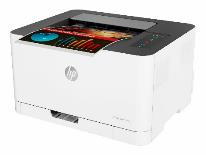 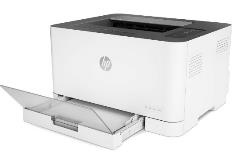 Ilustracje poglądoweIlustracje poglądoweIlustracje poglądoweIlustracje poglądoweIlustracje poglądowePozycjaSymbolNazwaNazwaNazwa2.DVDOdtwarzacz CD/DVD/Blu-RayOdtwarzacz CD/DVD/Blu-RayOdtwarzacz CD/DVD/Blu-RayOdtwarzacz wieloformatowy CD/DVD/Blu-Ray z automatycznym skalowaniem obrazu do 4K oraz opcją udostępniania multimediów ze smartfona.Podstawowe dane:- dostęp do sieci: Ethernet (LAN)- główne połączenia - wejścia/wyjścia: wejście USB 2, HDMI 0/2- system dźwięku wielokanałowego- odtwarzanie płyt Blu-ray 3D oraz Blu-ray- DVD: DVD+R/RW, DVD-R/RW, DVD-Video- DVD-Video / Nagrywanie wideo w formacie DVD- obsługiwane formaty zdjęć: BMP, GIF, JPEG, PNG- CD-Audio, CD-R/ RW, SACD- nagrywanie: Blu-ray, DVDSystem audio: Dolby Digital / Dolby TrueHD / DTS / DTS-HD Master AudioŁączność bezprzewodowa: Wi-Fi, Bluetooth, DLNA, MiracastFunkcje dodatkowe: 4K – interpolacja do formatu, aplikacje internetowe, procesor 2-rdzeniowy, obsługiwanie poprzez smartfona.Złącza:- Wyjście HDMI: 1- Złącze USB: 1- Złącze LAN (Ethernet)- Cyfrowe wyjście koaksjalneFunkcje użyteczne:Zasilanie: 220–240 V AC, 50/60 HzOdtwarzacz wieloformatowy CD/DVD/Blu-Ray z automatycznym skalowaniem obrazu do 4K oraz opcją udostępniania multimediów ze smartfona.Podstawowe dane:- dostęp do sieci: Ethernet (LAN)- główne połączenia - wejścia/wyjścia: wejście USB 2, HDMI 0/2- system dźwięku wielokanałowego- odtwarzanie płyt Blu-ray 3D oraz Blu-ray- DVD: DVD+R/RW, DVD-R/RW, DVD-Video- DVD-Video / Nagrywanie wideo w formacie DVD- obsługiwane formaty zdjęć: BMP, GIF, JPEG, PNG- CD-Audio, CD-R/ RW, SACD- nagrywanie: Blu-ray, DVDSystem audio: Dolby Digital / Dolby TrueHD / DTS / DTS-HD Master AudioŁączność bezprzewodowa: Wi-Fi, Bluetooth, DLNA, MiracastFunkcje dodatkowe: 4K – interpolacja do formatu, aplikacje internetowe, procesor 2-rdzeniowy, obsługiwanie poprzez smartfona.Złącza:- Wyjście HDMI: 1- Złącze USB: 1- Złącze LAN (Ethernet)- Cyfrowe wyjście koaksjalneFunkcje użyteczne:Zasilanie: 220–240 V AC, 50/60 HzOdtwarzacz wieloformatowy CD/DVD/Blu-Ray z automatycznym skalowaniem obrazu do 4K oraz opcją udostępniania multimediów ze smartfona.Podstawowe dane:- dostęp do sieci: Ethernet (LAN)- główne połączenia - wejścia/wyjścia: wejście USB 2, HDMI 0/2- system dźwięku wielokanałowego- odtwarzanie płyt Blu-ray 3D oraz Blu-ray- DVD: DVD+R/RW, DVD-R/RW, DVD-Video- DVD-Video / Nagrywanie wideo w formacie DVD- obsługiwane formaty zdjęć: BMP, GIF, JPEG, PNG- CD-Audio, CD-R/ RW, SACD- nagrywanie: Blu-ray, DVDSystem audio: Dolby Digital / Dolby TrueHD / DTS / DTS-HD Master AudioŁączność bezprzewodowa: Wi-Fi, Bluetooth, DLNA, MiracastFunkcje dodatkowe: 4K – interpolacja do formatu, aplikacje internetowe, procesor 2-rdzeniowy, obsługiwanie poprzez smartfona.Złącza:- Wyjście HDMI: 1- Złącze USB: 1- Złącze LAN (Ethernet)- Cyfrowe wyjście koaksjalneFunkcje użyteczne:Zasilanie: 220–240 V AC, 50/60 HzOdtwarzacz wieloformatowy CD/DVD/Blu-Ray z automatycznym skalowaniem obrazu do 4K oraz opcją udostępniania multimediów ze smartfona.Podstawowe dane:- dostęp do sieci: Ethernet (LAN)- główne połączenia - wejścia/wyjścia: wejście USB 2, HDMI 0/2- system dźwięku wielokanałowego- odtwarzanie płyt Blu-ray 3D oraz Blu-ray- DVD: DVD+R/RW, DVD-R/RW, DVD-Video- DVD-Video / Nagrywanie wideo w formacie DVD- obsługiwane formaty zdjęć: BMP, GIF, JPEG, PNG- CD-Audio, CD-R/ RW, SACD- nagrywanie: Blu-ray, DVDSystem audio: Dolby Digital / Dolby TrueHD / DTS / DTS-HD Master AudioŁączność bezprzewodowa: Wi-Fi, Bluetooth, DLNA, MiracastFunkcje dodatkowe: 4K – interpolacja do formatu, aplikacje internetowe, procesor 2-rdzeniowy, obsługiwanie poprzez smartfona.Złącza:- Wyjście HDMI: 1- Złącze USB: 1- Złącze LAN (Ethernet)- Cyfrowe wyjście koaksjalneFunkcje użyteczne:Zasilanie: 220–240 V AC, 50/60 HzOdtwarzacz wieloformatowy CD/DVD/Blu-Ray z automatycznym skalowaniem obrazu do 4K oraz opcją udostępniania multimediów ze smartfona.Podstawowe dane:- dostęp do sieci: Ethernet (LAN)- główne połączenia - wejścia/wyjścia: wejście USB 2, HDMI 0/2- system dźwięku wielokanałowego- odtwarzanie płyt Blu-ray 3D oraz Blu-ray- DVD: DVD+R/RW, DVD-R/RW, DVD-Video- DVD-Video / Nagrywanie wideo w formacie DVD- obsługiwane formaty zdjęć: BMP, GIF, JPEG, PNG- CD-Audio, CD-R/ RW, SACD- nagrywanie: Blu-ray, DVDSystem audio: Dolby Digital / Dolby TrueHD / DTS / DTS-HD Master AudioŁączność bezprzewodowa: Wi-Fi, Bluetooth, DLNA, MiracastFunkcje dodatkowe: 4K – interpolacja do formatu, aplikacje internetowe, procesor 2-rdzeniowy, obsługiwanie poprzez smartfona.Złącza:- Wyjście HDMI: 1- Złącze USB: 1- Złącze LAN (Ethernet)- Cyfrowe wyjście koaksjalneFunkcje użyteczne:Zasilanie: 220–240 V AC, 50/60 Hz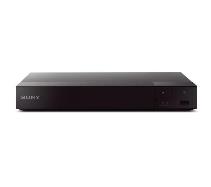 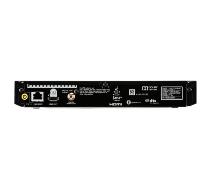 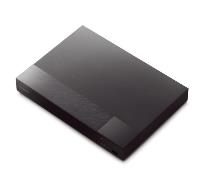 Ilustracje poglądoweIlustracje poglądoweIlustracje poglądoweIlustracje poglądoweIlustracje poglądowePozycjaSymbolNazwaNazwaNazwa3.FAXUrządzenie wielofunkcyjne z FaksUrządzenie wielofunkcyjne z FaksUrządzenie wielofunkcyjne z FaksRodzaj urządzenia: wielofunkcyjne - druk/skan/kopia/faxPrzeznaczenie do druku: jednokolorowe - tekst i grafikaTechnologia druku: laserowaMiesięczne obciążenie wydrukami: do 15 000 stronRozdzielczość druku: 1 200x1 200 dpiTyp linii telefonicznej: analogowaDruk w sieci: LAN	ethernetStandardowe rozwiązania komunikacyjne: USB (2.0 Hi-Speed)Ethernet (10Base-T/100Base-TX)Biurowe urządzenie wielofunkcyjne łączące funkcje kolorowej drukarki laserowej, skanera, kserokopiarki i faxu obsługujące format papieru A4 i pojemności podajnika papieru do 300 sztuk. Zainstalowana pamięć: 2048MB, prędkość procesora: 1000MHz, obsługiwana gramatura papieru: od 60 do 220 g/m².Urządzenie musi posiadać poniższe parametry i funkcje druku:rozdzielczość druku w czerni: 1200 x 2400 dpirozdzielczość druku w kolorze: 200 x 2400 dpiszybkość druku mono: 28 str./min.szybkość druku kolor: 28 str./min.automatyczny druk dwustronny (dupleks) Urządzenie musi posiadać poniższe parametry i funkcje skanera:typ skanera: CIS (płaski | kolorowy)rozdzielczość skanera: 600 x 600 dpiobszar skanowania :216 x 356 mm (DADF)głębia koloru: 24 bitUrządzenie musi posiadać poniższe parametry i funkcje kopiowania:szybkość kopiarki w czerni: 25 str./min.szybkość kopiarki w kolorze:12 str./min.rozdzielczość kopiarki: 600 x 600 dpiUrządzenie musi posiadać poniższe parametry i funkcje faksu:szybkość transmisji: 33.6 kbpsrozdzielczość faksu: 400 x 400 dpiUrządzenie musi posiadać poniższe parametry i funkcje komunikcyjne:interfejs 	Ethernet 10/100/1000 MbpsUSB 3.0praca w sieci (serwer druku)W zestawie z urządzeniem należy dołączyć: wszystkie niezbędne przewody zasilające oraz łączności jak kabel USB i kabel faksu, podręcznik bezpieczeństwa produktu, dysk z oprogramowaniem, kartę gwarancyjną i skróconą instrukcję instalacji w języku polskim, kasety startowe z tonerami czarnym i kolorowymi.Rodzaj urządzenia: wielofunkcyjne - druk/skan/kopia/faxPrzeznaczenie do druku: jednokolorowe - tekst i grafikaTechnologia druku: laserowaMiesięczne obciążenie wydrukami: do 15 000 stronRozdzielczość druku: 1 200x1 200 dpiTyp linii telefonicznej: analogowaDruk w sieci: LAN	ethernetStandardowe rozwiązania komunikacyjne: USB (2.0 Hi-Speed)Ethernet (10Base-T/100Base-TX)Biurowe urządzenie wielofunkcyjne łączące funkcje kolorowej drukarki laserowej, skanera, kserokopiarki i faxu obsługujące format papieru A4 i pojemności podajnika papieru do 300 sztuk. Zainstalowana pamięć: 2048MB, prędkość procesora: 1000MHz, obsługiwana gramatura papieru: od 60 do 220 g/m².Urządzenie musi posiadać poniższe parametry i funkcje druku:rozdzielczość druku w czerni: 1200 x 2400 dpirozdzielczość druku w kolorze: 200 x 2400 dpiszybkość druku mono: 28 str./min.szybkość druku kolor: 28 str./min.automatyczny druk dwustronny (dupleks) Urządzenie musi posiadać poniższe parametry i funkcje skanera:typ skanera: CIS (płaski | kolorowy)rozdzielczość skanera: 600 x 600 dpiobszar skanowania :216 x 356 mm (DADF)głębia koloru: 24 bitUrządzenie musi posiadać poniższe parametry i funkcje kopiowania:szybkość kopiarki w czerni: 25 str./min.szybkość kopiarki w kolorze:12 str./min.rozdzielczość kopiarki: 600 x 600 dpiUrządzenie musi posiadać poniższe parametry i funkcje faksu:szybkość transmisji: 33.6 kbpsrozdzielczość faksu: 400 x 400 dpiUrządzenie musi posiadać poniższe parametry i funkcje komunikcyjne:interfejs 	Ethernet 10/100/1000 MbpsUSB 3.0praca w sieci (serwer druku)W zestawie z urządzeniem należy dołączyć: wszystkie niezbędne przewody zasilające oraz łączności jak kabel USB i kabel faksu, podręcznik bezpieczeństwa produktu, dysk z oprogramowaniem, kartę gwarancyjną i skróconą instrukcję instalacji w języku polskim, kasety startowe z tonerami czarnym i kolorowymi.Rodzaj urządzenia: wielofunkcyjne - druk/skan/kopia/faxPrzeznaczenie do druku: jednokolorowe - tekst i grafikaTechnologia druku: laserowaMiesięczne obciążenie wydrukami: do 15 000 stronRozdzielczość druku: 1 200x1 200 dpiTyp linii telefonicznej: analogowaDruk w sieci: LAN	ethernetStandardowe rozwiązania komunikacyjne: USB (2.0 Hi-Speed)Ethernet (10Base-T/100Base-TX)Biurowe urządzenie wielofunkcyjne łączące funkcje kolorowej drukarki laserowej, skanera, kserokopiarki i faxu obsługujące format papieru A4 i pojemności podajnika papieru do 300 sztuk. Zainstalowana pamięć: 2048MB, prędkość procesora: 1000MHz, obsługiwana gramatura papieru: od 60 do 220 g/m².Urządzenie musi posiadać poniższe parametry i funkcje druku:rozdzielczość druku w czerni: 1200 x 2400 dpirozdzielczość druku w kolorze: 200 x 2400 dpiszybkość druku mono: 28 str./min.szybkość druku kolor: 28 str./min.automatyczny druk dwustronny (dupleks) Urządzenie musi posiadać poniższe parametry i funkcje skanera:typ skanera: CIS (płaski | kolorowy)rozdzielczość skanera: 600 x 600 dpiobszar skanowania :216 x 356 mm (DADF)głębia koloru: 24 bitUrządzenie musi posiadać poniższe parametry i funkcje kopiowania:szybkość kopiarki w czerni: 25 str./min.szybkość kopiarki w kolorze:12 str./min.rozdzielczość kopiarki: 600 x 600 dpiUrządzenie musi posiadać poniższe parametry i funkcje faksu:szybkość transmisji: 33.6 kbpsrozdzielczość faksu: 400 x 400 dpiUrządzenie musi posiadać poniższe parametry i funkcje komunikcyjne:interfejs 	Ethernet 10/100/1000 MbpsUSB 3.0praca w sieci (serwer druku)W zestawie z urządzeniem należy dołączyć: wszystkie niezbędne przewody zasilające oraz łączności jak kabel USB i kabel faksu, podręcznik bezpieczeństwa produktu, dysk z oprogramowaniem, kartę gwarancyjną i skróconą instrukcję instalacji w języku polskim, kasety startowe z tonerami czarnym i kolorowymi.Rodzaj urządzenia: wielofunkcyjne - druk/skan/kopia/faxPrzeznaczenie do druku: jednokolorowe - tekst i grafikaTechnologia druku: laserowaMiesięczne obciążenie wydrukami: do 15 000 stronRozdzielczość druku: 1 200x1 200 dpiTyp linii telefonicznej: analogowaDruk w sieci: LAN	ethernetStandardowe rozwiązania komunikacyjne: USB (2.0 Hi-Speed)Ethernet (10Base-T/100Base-TX)Biurowe urządzenie wielofunkcyjne łączące funkcje kolorowej drukarki laserowej, skanera, kserokopiarki i faxu obsługujące format papieru A4 i pojemności podajnika papieru do 300 sztuk. Zainstalowana pamięć: 2048MB, prędkość procesora: 1000MHz, obsługiwana gramatura papieru: od 60 do 220 g/m².Urządzenie musi posiadać poniższe parametry i funkcje druku:rozdzielczość druku w czerni: 1200 x 2400 dpirozdzielczość druku w kolorze: 200 x 2400 dpiszybkość druku mono: 28 str./min.szybkość druku kolor: 28 str./min.automatyczny druk dwustronny (dupleks) Urządzenie musi posiadać poniższe parametry i funkcje skanera:typ skanera: CIS (płaski | kolorowy)rozdzielczość skanera: 600 x 600 dpiobszar skanowania :216 x 356 mm (DADF)głębia koloru: 24 bitUrządzenie musi posiadać poniższe parametry i funkcje kopiowania:szybkość kopiarki w czerni: 25 str./min.szybkość kopiarki w kolorze:12 str./min.rozdzielczość kopiarki: 600 x 600 dpiUrządzenie musi posiadać poniższe parametry i funkcje faksu:szybkość transmisji: 33.6 kbpsrozdzielczość faksu: 400 x 400 dpiUrządzenie musi posiadać poniższe parametry i funkcje komunikcyjne:interfejs 	Ethernet 10/100/1000 MbpsUSB 3.0praca w sieci (serwer druku)W zestawie z urządzeniem należy dołączyć: wszystkie niezbędne przewody zasilające oraz łączności jak kabel USB i kabel faksu, podręcznik bezpieczeństwa produktu, dysk z oprogramowaniem, kartę gwarancyjną i skróconą instrukcję instalacji w języku polskim, kasety startowe z tonerami czarnym i kolorowymi.Rodzaj urządzenia: wielofunkcyjne - druk/skan/kopia/faxPrzeznaczenie do druku: jednokolorowe - tekst i grafikaTechnologia druku: laserowaMiesięczne obciążenie wydrukami: do 15 000 stronRozdzielczość druku: 1 200x1 200 dpiTyp linii telefonicznej: analogowaDruk w sieci: LAN	ethernetStandardowe rozwiązania komunikacyjne: USB (2.0 Hi-Speed)Ethernet (10Base-T/100Base-TX)Biurowe urządzenie wielofunkcyjne łączące funkcje kolorowej drukarki laserowej, skanera, kserokopiarki i faxu obsługujące format papieru A4 i pojemności podajnika papieru do 300 sztuk. Zainstalowana pamięć: 2048MB, prędkość procesora: 1000MHz, obsługiwana gramatura papieru: od 60 do 220 g/m².Urządzenie musi posiadać poniższe parametry i funkcje druku:rozdzielczość druku w czerni: 1200 x 2400 dpirozdzielczość druku w kolorze: 200 x 2400 dpiszybkość druku mono: 28 str./min.szybkość druku kolor: 28 str./min.automatyczny druk dwustronny (dupleks) Urządzenie musi posiadać poniższe parametry i funkcje skanera:typ skanera: CIS (płaski | kolorowy)rozdzielczość skanera: 600 x 600 dpiobszar skanowania :216 x 356 mm (DADF)głębia koloru: 24 bitUrządzenie musi posiadać poniższe parametry i funkcje kopiowania:szybkość kopiarki w czerni: 25 str./min.szybkość kopiarki w kolorze:12 str./min.rozdzielczość kopiarki: 600 x 600 dpiUrządzenie musi posiadać poniższe parametry i funkcje faksu:szybkość transmisji: 33.6 kbpsrozdzielczość faksu: 400 x 400 dpiUrządzenie musi posiadać poniższe parametry i funkcje komunikcyjne:interfejs 	Ethernet 10/100/1000 MbpsUSB 3.0praca w sieci (serwer druku)W zestawie z urządzeniem należy dołączyć: wszystkie niezbędne przewody zasilające oraz łączności jak kabel USB i kabel faksu, podręcznik bezpieczeństwa produktu, dysk z oprogramowaniem, kartę gwarancyjną i skróconą instrukcję instalacji w języku polskim, kasety startowe z tonerami czarnym i kolorowymi.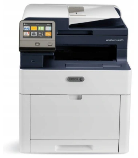 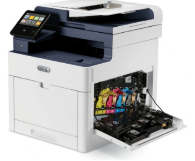 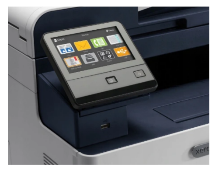 Ilustracje poglądoweIlustracje poglądoweIlustracje poglądoweIlustracje poglądoweIlustracje poglądowePozycjaSymbolNazwaNazwaNazwa4.SDBSoundbar z bezprzewodowym subwooferemSoundbar z bezprzewodowym subwooferemSoundbar z bezprzewodowym subwooferemSoundbar o mocy całkowitej do 420 W. Funkcja bezprzewodowej synchronizacji dźwięku Funkcja umożliwiająca synchronizację telewizora do listwy głośnikowej bądź innego urządzenia audio bez potrzeby używania przewodów. System elektronicznej korekty parametrów dźwięku. Wbudowane Radio FMGłośniki zintegrowane z jednostką centralną i umożliwiają odtwarzanie dźwięków w formatach: MP3 oraz WMA. Możliwość użycia pilota telewizyjnego do sterowania podstawowymi funkcjami urządzeń podłączonych do telewizora poprzez użycie kabla HDMI. Dane techniczne:- Funkcje poprawy dźwięku- Łączność bezprzewodowa: Bluetooth- Radio: FM- Moc całkowita głośników [W]: 420- Głośniki: subwoofer, niskotonowe- Typ subwoofera: aktywny, bezprzewodowy- Wyposażenie: antena FM, baterie, pilot, uchwyt do montażu na ścianie- Liczba kanałów: 3.1- Odtwarzane nośniki: USB- Odtwarzanie dźwięku: MP3, WMA- Zasilanie: 110 - 240 V, 50/60HzZłącza:- Wejście HDMI: 1- Wejście optyczne: 1- Wyjście HDMI: 1- Złącze Ethernet (LAN)- Złącze USB: 1Soundbar o mocy całkowitej do 420 W. Funkcja bezprzewodowej synchronizacji dźwięku Funkcja umożliwiająca synchronizację telewizora do listwy głośnikowej bądź innego urządzenia audio bez potrzeby używania przewodów. System elektronicznej korekty parametrów dźwięku. Wbudowane Radio FMGłośniki zintegrowane z jednostką centralną i umożliwiają odtwarzanie dźwięków w formatach: MP3 oraz WMA. Możliwość użycia pilota telewizyjnego do sterowania podstawowymi funkcjami urządzeń podłączonych do telewizora poprzez użycie kabla HDMI. Dane techniczne:- Funkcje poprawy dźwięku- Łączność bezprzewodowa: Bluetooth- Radio: FM- Moc całkowita głośników [W]: 420- Głośniki: subwoofer, niskotonowe- Typ subwoofera: aktywny, bezprzewodowy- Wyposażenie: antena FM, baterie, pilot, uchwyt do montażu na ścianie- Liczba kanałów: 3.1- Odtwarzane nośniki: USB- Odtwarzanie dźwięku: MP3, WMA- Zasilanie: 110 - 240 V, 50/60HzZłącza:- Wejście HDMI: 1- Wejście optyczne: 1- Wyjście HDMI: 1- Złącze Ethernet (LAN)- Złącze USB: 1Soundbar o mocy całkowitej do 420 W. Funkcja bezprzewodowej synchronizacji dźwięku Funkcja umożliwiająca synchronizację telewizora do listwy głośnikowej bądź innego urządzenia audio bez potrzeby używania przewodów. System elektronicznej korekty parametrów dźwięku. Wbudowane Radio FMGłośniki zintegrowane z jednostką centralną i umożliwiają odtwarzanie dźwięków w formatach: MP3 oraz WMA. Możliwość użycia pilota telewizyjnego do sterowania podstawowymi funkcjami urządzeń podłączonych do telewizora poprzez użycie kabla HDMI. Dane techniczne:- Funkcje poprawy dźwięku- Łączność bezprzewodowa: Bluetooth- Radio: FM- Moc całkowita głośników [W]: 420- Głośniki: subwoofer, niskotonowe- Typ subwoofera: aktywny, bezprzewodowy- Wyposażenie: antena FM, baterie, pilot, uchwyt do montażu na ścianie- Liczba kanałów: 3.1- Odtwarzane nośniki: USB- Odtwarzanie dźwięku: MP3, WMA- Zasilanie: 110 - 240 V, 50/60HzZłącza:- Wejście HDMI: 1- Wejście optyczne: 1- Wyjście HDMI: 1- Złącze Ethernet (LAN)- Złącze USB: 1Soundbar o mocy całkowitej do 420 W. Funkcja bezprzewodowej synchronizacji dźwięku Funkcja umożliwiająca synchronizację telewizora do listwy głośnikowej bądź innego urządzenia audio bez potrzeby używania przewodów. System elektronicznej korekty parametrów dźwięku. Wbudowane Radio FMGłośniki zintegrowane z jednostką centralną i umożliwiają odtwarzanie dźwięków w formatach: MP3 oraz WMA. Możliwość użycia pilota telewizyjnego do sterowania podstawowymi funkcjami urządzeń podłączonych do telewizora poprzez użycie kabla HDMI. Dane techniczne:- Funkcje poprawy dźwięku- Łączność bezprzewodowa: Bluetooth- Radio: FM- Moc całkowita głośników [W]: 420- Głośniki: subwoofer, niskotonowe- Typ subwoofera: aktywny, bezprzewodowy- Wyposażenie: antena FM, baterie, pilot, uchwyt do montażu na ścianie- Liczba kanałów: 3.1- Odtwarzane nośniki: USB- Odtwarzanie dźwięku: MP3, WMA- Zasilanie: 110 - 240 V, 50/60HzZłącza:- Wejście HDMI: 1- Wejście optyczne: 1- Wyjście HDMI: 1- Złącze Ethernet (LAN)- Złącze USB: 1Soundbar o mocy całkowitej do 420 W. Funkcja bezprzewodowej synchronizacji dźwięku Funkcja umożliwiająca synchronizację telewizora do listwy głośnikowej bądź innego urządzenia audio bez potrzeby używania przewodów. System elektronicznej korekty parametrów dźwięku. Wbudowane Radio FMGłośniki zintegrowane z jednostką centralną i umożliwiają odtwarzanie dźwięków w formatach: MP3 oraz WMA. Możliwość użycia pilota telewizyjnego do sterowania podstawowymi funkcjami urządzeń podłączonych do telewizora poprzez użycie kabla HDMI. Dane techniczne:- Funkcje poprawy dźwięku- Łączność bezprzewodowa: Bluetooth- Radio: FM- Moc całkowita głośników [W]: 420- Głośniki: subwoofer, niskotonowe- Typ subwoofera: aktywny, bezprzewodowy- Wyposażenie: antena FM, baterie, pilot, uchwyt do montażu na ścianie- Liczba kanałów: 3.1- Odtwarzane nośniki: USB- Odtwarzanie dźwięku: MP3, WMA- Zasilanie: 110 - 240 V, 50/60HzZłącza:- Wejście HDMI: 1- Wejście optyczne: 1- Wyjście HDMI: 1- Złącze Ethernet (LAN)- Złącze USB: 1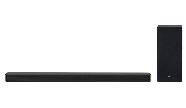 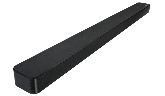 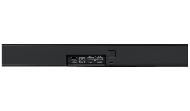 Ilustracje poglądoweIlustracje poglądoweIlustracje poglądoweIlustracje poglądoweIlustracje poglądowePozycjaSymbolNazwaNazwaNazwa5.TV55Telewizor 55” z uchwytem naściennymTelewizor 55” z uchwytem naściennymTelewizor 55” z uchwytem naściennymTelewizor o przekątnej ekranu 55 cale. Obraz w formacie HD: 4K Ultra HD. Czterordzeniowy procesor. Rodzaj telewizora: LED.- Zgodność z HDR (High Dynamic Range)- Częstotliwość odświeżania ekranu: 120 Hz- System dźwięku przestrzennego: głośniki pełnozakresowe- Moc głośników [W]: min. 20- Smart TV- Wi-Fi- Bluetooth- odtwarzanie plików multimedialnych z USB- nagrywanie na USB- Menu w języku polskim- Liczba złączy HDMI: 4- Liczba złączy USB: 2- Złącze Ethernet (LAN)- Cyfrowe wyjście optyczne- Wyjście słuchawkowe- Złącze antenowe- Uchwyt z regulacją ustawienia do montażu na ścianie w komplecie- Pilot z obsługą głosowąTelewizor o przekątnej ekranu 55 cale. Obraz w formacie HD: 4K Ultra HD. Czterordzeniowy procesor. Rodzaj telewizora: LED.- Zgodność z HDR (High Dynamic Range)- Częstotliwość odświeżania ekranu: 120 Hz- System dźwięku przestrzennego: głośniki pełnozakresowe- Moc głośników [W]: min. 20- Smart TV- Wi-Fi- Bluetooth- odtwarzanie plików multimedialnych z USB- nagrywanie na USB- Menu w języku polskim- Liczba złączy HDMI: 4- Liczba złączy USB: 2- Złącze Ethernet (LAN)- Cyfrowe wyjście optyczne- Wyjście słuchawkowe- Złącze antenowe- Uchwyt z regulacją ustawienia do montażu na ścianie w komplecie- Pilot z obsługą głosowąTelewizor o przekątnej ekranu 55 cale. Obraz w formacie HD: 4K Ultra HD. Czterordzeniowy procesor. Rodzaj telewizora: LED.- Zgodność z HDR (High Dynamic Range)- Częstotliwość odświeżania ekranu: 120 Hz- System dźwięku przestrzennego: głośniki pełnozakresowe- Moc głośników [W]: min. 20- Smart TV- Wi-Fi- Bluetooth- odtwarzanie plików multimedialnych z USB- nagrywanie na USB- Menu w języku polskim- Liczba złączy HDMI: 4- Liczba złączy USB: 2- Złącze Ethernet (LAN)- Cyfrowe wyjście optyczne- Wyjście słuchawkowe- Złącze antenowe- Uchwyt z regulacją ustawienia do montażu na ścianie w komplecie- Pilot z obsługą głosowąTelewizor o przekątnej ekranu 55 cale. Obraz w formacie HD: 4K Ultra HD. Czterordzeniowy procesor. Rodzaj telewizora: LED.- Zgodność z HDR (High Dynamic Range)- Częstotliwość odświeżania ekranu: 120 Hz- System dźwięku przestrzennego: głośniki pełnozakresowe- Moc głośników [W]: min. 20- Smart TV- Wi-Fi- Bluetooth- odtwarzanie plików multimedialnych z USB- nagrywanie na USB- Menu w języku polskim- Liczba złączy HDMI: 4- Liczba złączy USB: 2- Złącze Ethernet (LAN)- Cyfrowe wyjście optyczne- Wyjście słuchawkowe- Złącze antenowe- Uchwyt z regulacją ustawienia do montażu na ścianie w komplecie- Pilot z obsługą głosowąTelewizor o przekątnej ekranu 55 cale. Obraz w formacie HD: 4K Ultra HD. Czterordzeniowy procesor. Rodzaj telewizora: LED.- Zgodność z HDR (High Dynamic Range)- Częstotliwość odświeżania ekranu: 120 Hz- System dźwięku przestrzennego: głośniki pełnozakresowe- Moc głośników [W]: min. 20- Smart TV- Wi-Fi- Bluetooth- odtwarzanie plików multimedialnych z USB- nagrywanie na USB- Menu w języku polskim- Liczba złączy HDMI: 4- Liczba złączy USB: 2- Złącze Ethernet (LAN)- Cyfrowe wyjście optyczne- Wyjście słuchawkowe- Złącze antenowe- Uchwyt z regulacją ustawienia do montażu na ścianie w komplecie- Pilot z obsługą głosową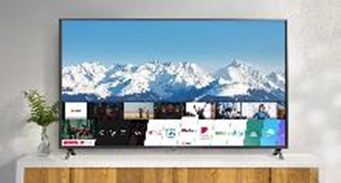 Ilustracje poglądoweIlustracje poglądoweIlustracje poglądoweIlustracje poglądoweIlustracje poglądowePozycjaSymbolNazwaNazwaNazwa6.TV65Telewizor 65” z uchwytem naściennymTelewizor 65” z uchwytem naściennymTelewizor 65” z uchwytem naściennymTelewizor o przekątnej ekranu 65 cale. Obraz w formacie HD: 4K Ultra HD. Czterordzeniowy procesor. Rodzaj telewizora: LED.- Zgodność z HDR (High Dynamic Range)- Częstotliwość odświeżania ekranu: 120 Hz- System dźwięku przestrzennego: głośniki pełnozakresowe- Moc głośników [W]: min. 20- Smart TV- Wi-Fi- Bluetooth- odtwarzanie plików multimedialnych z USB- nagrywanie na USB- Menu w języku polskim- Liczba złączy HDMI: 4- Liczba złączy USB: 2- Złącze Ethernet (LAN)- Cyfrowe wyjście optyczne- Wyjście słuchawkowe- Złącze antenowe- Uchwyt z regulacją ustawienia do montażu na ścianie w komplecie- Pilot z obsługą głosowąTelewizor o przekątnej ekranu 65 cale. Obraz w formacie HD: 4K Ultra HD. Czterordzeniowy procesor. Rodzaj telewizora: LED.- Zgodność z HDR (High Dynamic Range)- Częstotliwość odświeżania ekranu: 120 Hz- System dźwięku przestrzennego: głośniki pełnozakresowe- Moc głośników [W]: min. 20- Smart TV- Wi-Fi- Bluetooth- odtwarzanie plików multimedialnych z USB- nagrywanie na USB- Menu w języku polskim- Liczba złączy HDMI: 4- Liczba złączy USB: 2- Złącze Ethernet (LAN)- Cyfrowe wyjście optyczne- Wyjście słuchawkowe- Złącze antenowe- Uchwyt z regulacją ustawienia do montażu na ścianie w komplecie- Pilot z obsługą głosowąTelewizor o przekątnej ekranu 65 cale. Obraz w formacie HD: 4K Ultra HD. Czterordzeniowy procesor. Rodzaj telewizora: LED.- Zgodność z HDR (High Dynamic Range)- Częstotliwość odświeżania ekranu: 120 Hz- System dźwięku przestrzennego: głośniki pełnozakresowe- Moc głośników [W]: min. 20- Smart TV- Wi-Fi- Bluetooth- odtwarzanie plików multimedialnych z USB- nagrywanie na USB- Menu w języku polskim- Liczba złączy HDMI: 4- Liczba złączy USB: 2- Złącze Ethernet (LAN)- Cyfrowe wyjście optyczne- Wyjście słuchawkowe- Złącze antenowe- Uchwyt z regulacją ustawienia do montażu na ścianie w komplecie- Pilot z obsługą głosowąTelewizor o przekątnej ekranu 65 cale. Obraz w formacie HD: 4K Ultra HD. Czterordzeniowy procesor. Rodzaj telewizora: LED.- Zgodność z HDR (High Dynamic Range)- Częstotliwość odświeżania ekranu: 120 Hz- System dźwięku przestrzennego: głośniki pełnozakresowe- Moc głośników [W]: min. 20- Smart TV- Wi-Fi- Bluetooth- odtwarzanie plików multimedialnych z USB- nagrywanie na USB- Menu w języku polskim- Liczba złączy HDMI: 4- Liczba złączy USB: 2- Złącze Ethernet (LAN)- Cyfrowe wyjście optyczne- Wyjście słuchawkowe- Złącze antenowe- Uchwyt z regulacją ustawienia do montażu na ścianie w komplecie- Pilot z obsługą głosowąTelewizor o przekątnej ekranu 65 cale. Obraz w formacie HD: 4K Ultra HD. Czterordzeniowy procesor. Rodzaj telewizora: LED.- Zgodność z HDR (High Dynamic Range)- Częstotliwość odświeżania ekranu: 120 Hz- System dźwięku przestrzennego: głośniki pełnozakresowe- Moc głośników [W]: min. 20- Smart TV- Wi-Fi- Bluetooth- odtwarzanie plików multimedialnych z USB- nagrywanie na USB- Menu w języku polskim- Liczba złączy HDMI: 4- Liczba złączy USB: 2- Złącze Ethernet (LAN)- Cyfrowe wyjście optyczne- Wyjście słuchawkowe- Złącze antenowe- Uchwyt z regulacją ustawienia do montażu na ścianie w komplecie- Pilot z obsługą głosowąIlustracje poglądoweIlustracje poglądoweIlustracje poglądoweIlustracje poglądoweIlustracje poglądoweIlustracje poglądowePozycjaSymbolNazwa7.TV42Telewizor 42” z uchwytem naściennymPozycjaSymbolNazwaNazwaNazwa9.TEL.1Telefon stacjonarny bezprzewodowyTelefon stacjonarny bezprzewodowyTelefon stacjonarny bezprzewodowyTelefon bezprzewodowy z dużym wyświetlaczem monochromatycznym LCD. Telefon posiada identyfikację numeru abonenta wywołującego oraz kilka poziomów głośności dzwonka. Zasilanie - dwa akumulatorki Ni-MH 2xAA. Czas czuwania - ok. 170 godzin, czas rozmowy do 14 godzin.Właściwości:- wielkość ekranu: minimum 1,8"- komunikacja urządzenia:	DECT- funkcje telefonów stacjonarnych- tryb głośnomówiący, - funkcja wyciszenia,- blokowanie numerów- redukcja szumu - połączenie konferencyjne- książka telefoniczna- regulacja głośności słuchawki- podświetlana klawiatura- łączenie wielu słuchawek- rejestr połączeń- funkcja alarmuTelefon bezprzewodowy z dużym wyświetlaczem monochromatycznym LCD. Telefon posiada identyfikację numeru abonenta wywołującego oraz kilka poziomów głośności dzwonka. Zasilanie - dwa akumulatorki Ni-MH 2xAA. Czas czuwania - ok. 170 godzin, czas rozmowy do 14 godzin.Właściwości:- wielkość ekranu: minimum 1,8"- komunikacja urządzenia:	DECT- funkcje telefonów stacjonarnych- tryb głośnomówiący, - funkcja wyciszenia,- blokowanie numerów- redukcja szumu - połączenie konferencyjne- książka telefoniczna- regulacja głośności słuchawki- podświetlana klawiatura- łączenie wielu słuchawek- rejestr połączeń- funkcja alarmuTelefon bezprzewodowy z dużym wyświetlaczem monochromatycznym LCD. Telefon posiada identyfikację numeru abonenta wywołującego oraz kilka poziomów głośności dzwonka. Zasilanie - dwa akumulatorki Ni-MH 2xAA. Czas czuwania - ok. 170 godzin, czas rozmowy do 14 godzin.Właściwości:- wielkość ekranu: minimum 1,8"- komunikacja urządzenia:	DECT- funkcje telefonów stacjonarnych- tryb głośnomówiący, - funkcja wyciszenia,- blokowanie numerów- redukcja szumu - połączenie konferencyjne- książka telefoniczna- regulacja głośności słuchawki- podświetlana klawiatura- łączenie wielu słuchawek- rejestr połączeń- funkcja alarmuTelefon bezprzewodowy z dużym wyświetlaczem monochromatycznym LCD. Telefon posiada identyfikację numeru abonenta wywołującego oraz kilka poziomów głośności dzwonka. Zasilanie - dwa akumulatorki Ni-MH 2xAA. Czas czuwania - ok. 170 godzin, czas rozmowy do 14 godzin.Właściwości:- wielkość ekranu: minimum 1,8"- komunikacja urządzenia:	DECT- funkcje telefonów stacjonarnych- tryb głośnomówiący, - funkcja wyciszenia,- blokowanie numerów- redukcja szumu - połączenie konferencyjne- książka telefoniczna- regulacja głośności słuchawki- podświetlana klawiatura- łączenie wielu słuchawek- rejestr połączeń- funkcja alarmuTelefon bezprzewodowy z dużym wyświetlaczem monochromatycznym LCD. Telefon posiada identyfikację numeru abonenta wywołującego oraz kilka poziomów głośności dzwonka. Zasilanie - dwa akumulatorki Ni-MH 2xAA. Czas czuwania - ok. 170 godzin, czas rozmowy do 14 godzin.Właściwości:- wielkość ekranu: minimum 1,8"- komunikacja urządzenia:	DECT- funkcje telefonów stacjonarnych- tryb głośnomówiący, - funkcja wyciszenia,- blokowanie numerów- redukcja szumu - połączenie konferencyjne- książka telefoniczna- regulacja głośności słuchawki- podświetlana klawiatura- łączenie wielu słuchawek- rejestr połączeń- funkcja alarmu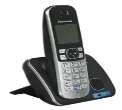 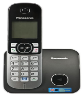 Ilustracje poglądoweIlustracje poglądoweIlustracje poglądoweIlustracje poglądoweIlustracje poglądowePozycjaSymbolNazwaNazwaNazwa12.KO.1Komputer typu All-in-one 21,5“Komputer typu All-in-one 21,5“Komputer typu All-in-one 21,5“Komputer typu „All in one” wykorzystywany dla potrzeb systemu informatycznego funkcjonującego w szpitalu, aplikacji biurowych, dostępu do Internetu oraz poczty elektronicznej, jako lokalna baza danych.Obudowa komputera ze zintegrowanym wyświetlaczem LCD (nie zezwala się rozwiązań modułowych gdzie monitor i komputer stanowią dwa oddzielne urządzenia) wyposażona w 2 wbudowane głośniki audio, 1 gniazdo słuchawek, 1 gniazdo mikrofonu, 2 gniazda USB szybkiego dostępu zlokalizowane w bocznej lub przedniej części obudowy, oraz statyw umożliwiający ustawienie komputera na biurku z regulacja wysokości monitora. Obudowa umożliwiająca zastosowanie zabezpieczenia fizycznego w postaci linki metalowej ze złączem blokady Kensingtona.Wbudowany wyświetlacz LCD o przekątnej min. 21,5” w technologii LED, o formacie obrazu 16:9 rozdzielczości w poziomie 1920 pikseli i rozdzielczości w pionie 1080 pikseli, matowy, kontrast 1000:1Procesor typu x86 4 rdzeniowy osiągający w teście wydajności PassMark PerformanceTest wynik Average CPU Mark co najmniej 16000 punktów Passmark CPU Mark (dotyczy tylko wydajności procesora bez względu na testowaną konfigurację komputera).Płyta główna, chipset rekomendowany przez producenta procesora, typ podstawki: dedykowany dla procesora, min. 2x SATA III, zaimplementowana technologia vPro lub równoważna.Pamięć operacyjna 8GB DDR4 z możliwością rozbudowy do min 16GB, co najmniej 1 wolny slot pamięci.Dysk 256 GB nvme SSD zawierający partycję RECOVERY umożliwiającą odtworzenie systemu operacyjnego fabrycznie zainstalowanego na komputerze po awarii.Karta graficzna o właściwościach co najmniej grafika 2D/3D, wolne zewnętrzne złącza: HDMI lub DisplayPort.Karta dźwiękowa zgodna z High Definition, porty słuchawek i mikrofonu na przednim oraz na tylnym panelu obudowy.Bios zgodny ze specyfikacją UEFI, funkcja blokowania wejścia do BIOS oraz blokowania startu systemu operacyjnego, (gwarantujący utrzymanie zapisanego hasła nawet w przypadku odłączenia wszystkich źródeł zasilania i podtrzymania BIOS). Funkcja blokowania/odblokowania BOOT-owania stacji roboczej z zewnętrznych urządzeń. Możliwość ustawienia hasła na poziomie systemu oraz administratora.Wprowadzenie zmian w BIOS tylko za pomocą hasła administratora. Możliwość włączenia/wyłączenia karty sieciowej z poziomu BIOS. Możliwość ustawienia portów USB w trybie „no BOOT”, czyli podczas startu komputer nie wykrywa urządzeń bootujących typu USB, natomiast po uruchomieniu systemu operacyjnego porty USB są aktywne. Możliwość wyłączania portów USB w tym: co najmniej wszystkich portów. Układ szyfrowania TPM wersja 2.0Głośność jednostki centralnej mierzona zgodnie z normą ISO 7779 oraz wykazana zgodnie z normą ISO 9296 w pozycji obserwatora w trybie jałowym (IDLE) wynosząca maksymalnie 30 dB.System operacyjny: Microsoft Windows 11 Professional PL 64 bit lub równoważny (w tym przypadku za równoważny uważa się system operacyjny spełniający standardy jakościowe systemu wymaganego przez Zamawiającego oraz współpracujący bez zakłóceń z systemami i oprogramowaniem: Microsoft Windows, Microsoft Office 2013, 2016, Microsoft AD, Microsoft WSUS oraz innymi używanymi przez Zamawiającego) fabrycznie zainstalowany na komputerze.Komputer musi dodatkowo posiadać poniższe funkcje i wyposażenie:Dołączone nośniki z systemem operacyjnym oraz sterownikami dla co najmniej dostarczonego systemu oraz systemów Windows 11Porty zewnętrzne: HDMI lub DisplayPort (co najmniej jedno wolne),1xAudio Line out, 1xMic, min. 4 x USB z tyłu obudowy 2 x USB z boku lub przodu obudowyKomunikacja sieciowa: gigabit ethernet 10/100/1000 Mb/s ze złączem RJ 45, WiFi 802.11 min ac/b/g/nKamera zintegrowana z obudową ekranu minimum 1MP, z możliwością mechanicznego zasłonięcia obiektywu kameryKlawiatura bezprzewodowa w układzie polski programistyMysz laserowa USB z dwoma klawiszami oraz rolką (scroll)Normy i standardy:- Oferowane urządzenie musi posiadać oznaczenie efektywności energetycznej ENERGY STAR w wersji co najmniej 5.0 - musi znajdować się na liście produktów certyfikowanych dostępnej na stronie http://www.energystar.gov/ lub http://eu-energystar.org- Oferowane urządzenie musi spełniać wymagania dyrektywy 2002/95/EC z dnia 27 stycznia 2003 na temat zakazu użycia niebezpiecznych substancji w wyposażeniu elektrycznym i elektronicznym (RoHS - restriction of the use of certain hazardous substances).- Oferowane urządzenie musi spełniać wymogi dyrektywy WEEE 2002/96/EC z dnia 27 stycznia 2003 dotyczącej odpadów elektrycznych i elektronicznych.- Oferowane urządzenie musi być zgodny z normą ISO 1043 lub równoważną dla elementów wykonanych z tworzyw sztucznych o masie powyżej 25 gram.- Oferowane urządzenie musi posiadać certyfikat ISO9001 i ISO14001 lub równoważne dla producenta sprzętu.- Oferowane urządzenie musi deklarację producenta sprzętu zgodności z CEZamawiający wymaga rękojmi świadczonej w miejscu instalacji sprzętu. W przypadku awarii dysków twardych, dysk pozostaje u Zamawiającego. Firma serwisująca, w czasie udzielonej gwarancji, musi posiadać ISO 9001:2000 lub równoważne na świadczenie usług serwisowych oraz posiadać autoryzacje producenta komputera.Wsparcie techniczne producenta:Zamawiający wymaga dostarczenia do każdego sprzętu dedykowanego numer oraz adresu e-maiI dla wsparcia technicznego i informacji produktowej, które dawać będą możliwość weryfikacji konfiguracji fabrycznej zakupionego sprzętu, a także weryfikowanie posiadanej gwarancji oraz statusu napraw sprzętu po podaniu unikalnego numeru seryjnego. W przypadku awarii dysk zainstalowane w urządzeniu pozostają u Zamawiającego.Komputer typu „All in one” wykorzystywany dla potrzeb systemu informatycznego funkcjonującego w szpitalu, aplikacji biurowych, dostępu do Internetu oraz poczty elektronicznej, jako lokalna baza danych.Obudowa komputera ze zintegrowanym wyświetlaczem LCD (nie zezwala się rozwiązań modułowych gdzie monitor i komputer stanowią dwa oddzielne urządzenia) wyposażona w 2 wbudowane głośniki audio, 1 gniazdo słuchawek, 1 gniazdo mikrofonu, 2 gniazda USB szybkiego dostępu zlokalizowane w bocznej lub przedniej części obudowy, oraz statyw umożliwiający ustawienie komputera na biurku z regulacja wysokości monitora. Obudowa umożliwiająca zastosowanie zabezpieczenia fizycznego w postaci linki metalowej ze złączem blokady Kensingtona.Wbudowany wyświetlacz LCD o przekątnej min. 21,5” w technologii LED, o formacie obrazu 16:9 rozdzielczości w poziomie 1920 pikseli i rozdzielczości w pionie 1080 pikseli, matowy, kontrast 1000:1Procesor typu x86 4 rdzeniowy osiągający w teście wydajności PassMark PerformanceTest wynik Average CPU Mark co najmniej 16000 punktów Passmark CPU Mark (dotyczy tylko wydajności procesora bez względu na testowaną konfigurację komputera).Płyta główna, chipset rekomendowany przez producenta procesora, typ podstawki: dedykowany dla procesora, min. 2x SATA III, zaimplementowana technologia vPro lub równoważna.Pamięć operacyjna 8GB DDR4 z możliwością rozbudowy do min 16GB, co najmniej 1 wolny slot pamięci.Dysk 256 GB nvme SSD zawierający partycję RECOVERY umożliwiającą odtworzenie systemu operacyjnego fabrycznie zainstalowanego na komputerze po awarii.Karta graficzna o właściwościach co najmniej grafika 2D/3D, wolne zewnętrzne złącza: HDMI lub DisplayPort.Karta dźwiękowa zgodna z High Definition, porty słuchawek i mikrofonu na przednim oraz na tylnym panelu obudowy.Bios zgodny ze specyfikacją UEFI, funkcja blokowania wejścia do BIOS oraz blokowania startu systemu operacyjnego, (gwarantujący utrzymanie zapisanego hasła nawet w przypadku odłączenia wszystkich źródeł zasilania i podtrzymania BIOS). Funkcja blokowania/odblokowania BOOT-owania stacji roboczej z zewnętrznych urządzeń. Możliwość ustawienia hasła na poziomie systemu oraz administratora.Wprowadzenie zmian w BIOS tylko za pomocą hasła administratora. Możliwość włączenia/wyłączenia karty sieciowej z poziomu BIOS. Możliwość ustawienia portów USB w trybie „no BOOT”, czyli podczas startu komputer nie wykrywa urządzeń bootujących typu USB, natomiast po uruchomieniu systemu operacyjnego porty USB są aktywne. Możliwość wyłączania portów USB w tym: co najmniej wszystkich portów. Układ szyfrowania TPM wersja 2.0Głośność jednostki centralnej mierzona zgodnie z normą ISO 7779 oraz wykazana zgodnie z normą ISO 9296 w pozycji obserwatora w trybie jałowym (IDLE) wynosząca maksymalnie 30 dB.System operacyjny: Microsoft Windows 11 Professional PL 64 bit lub równoważny (w tym przypadku za równoważny uważa się system operacyjny spełniający standardy jakościowe systemu wymaganego przez Zamawiającego oraz współpracujący bez zakłóceń z systemami i oprogramowaniem: Microsoft Windows, Microsoft Office 2013, 2016, Microsoft AD, Microsoft WSUS oraz innymi używanymi przez Zamawiającego) fabrycznie zainstalowany na komputerze.Komputer musi dodatkowo posiadać poniższe funkcje i wyposażenie:Dołączone nośniki z systemem operacyjnym oraz sterownikami dla co najmniej dostarczonego systemu oraz systemów Windows 11Porty zewnętrzne: HDMI lub DisplayPort (co najmniej jedno wolne),1xAudio Line out, 1xMic, min. 4 x USB z tyłu obudowy 2 x USB z boku lub przodu obudowyKomunikacja sieciowa: gigabit ethernet 10/100/1000 Mb/s ze złączem RJ 45, WiFi 802.11 min ac/b/g/nKamera zintegrowana z obudową ekranu minimum 1MP, z możliwością mechanicznego zasłonięcia obiektywu kameryKlawiatura bezprzewodowa w układzie polski programistyMysz laserowa USB z dwoma klawiszami oraz rolką (scroll)Normy i standardy:- Oferowane urządzenie musi posiadać oznaczenie efektywności energetycznej ENERGY STAR w wersji co najmniej 5.0 - musi znajdować się na liście produktów certyfikowanych dostępnej na stronie http://www.energystar.gov/ lub http://eu-energystar.org- Oferowane urządzenie musi spełniać wymagania dyrektywy 2002/95/EC z dnia 27 stycznia 2003 na temat zakazu użycia niebezpiecznych substancji w wyposażeniu elektrycznym i elektronicznym (RoHS - restriction of the use of certain hazardous substances).- Oferowane urządzenie musi spełniać wymogi dyrektywy WEEE 2002/96/EC z dnia 27 stycznia 2003 dotyczącej odpadów elektrycznych i elektronicznych.- Oferowane urządzenie musi być zgodny z normą ISO 1043 lub równoważną dla elementów wykonanych z tworzyw sztucznych o masie powyżej 25 gram.- Oferowane urządzenie musi posiadać certyfikat ISO9001 i ISO14001 lub równoważne dla producenta sprzętu.- Oferowane urządzenie musi deklarację producenta sprzętu zgodności z CEZamawiający wymaga rękojmi świadczonej w miejscu instalacji sprzętu. W przypadku awarii dysków twardych, dysk pozostaje u Zamawiającego. Firma serwisująca, w czasie udzielonej gwarancji, musi posiadać ISO 9001:2000 lub równoważne na świadczenie usług serwisowych oraz posiadać autoryzacje producenta komputera.Wsparcie techniczne producenta:Zamawiający wymaga dostarczenia do każdego sprzętu dedykowanego numer oraz adresu e-maiI dla wsparcia technicznego i informacji produktowej, które dawać będą możliwość weryfikacji konfiguracji fabrycznej zakupionego sprzętu, a także weryfikowanie posiadanej gwarancji oraz statusu napraw sprzętu po podaniu unikalnego numeru seryjnego. W przypadku awarii dysk zainstalowane w urządzeniu pozostają u Zamawiającego.Komputer typu „All in one” wykorzystywany dla potrzeb systemu informatycznego funkcjonującego w szpitalu, aplikacji biurowych, dostępu do Internetu oraz poczty elektronicznej, jako lokalna baza danych.Obudowa komputera ze zintegrowanym wyświetlaczem LCD (nie zezwala się rozwiązań modułowych gdzie monitor i komputer stanowią dwa oddzielne urządzenia) wyposażona w 2 wbudowane głośniki audio, 1 gniazdo słuchawek, 1 gniazdo mikrofonu, 2 gniazda USB szybkiego dostępu zlokalizowane w bocznej lub przedniej części obudowy, oraz statyw umożliwiający ustawienie komputera na biurku z regulacja wysokości monitora. Obudowa umożliwiająca zastosowanie zabezpieczenia fizycznego w postaci linki metalowej ze złączem blokady Kensingtona.Wbudowany wyświetlacz LCD o przekątnej min. 21,5” w technologii LED, o formacie obrazu 16:9 rozdzielczości w poziomie 1920 pikseli i rozdzielczości w pionie 1080 pikseli, matowy, kontrast 1000:1Procesor typu x86 4 rdzeniowy osiągający w teście wydajności PassMark PerformanceTest wynik Average CPU Mark co najmniej 16000 punktów Passmark CPU Mark (dotyczy tylko wydajności procesora bez względu na testowaną konfigurację komputera).Płyta główna, chipset rekomendowany przez producenta procesora, typ podstawki: dedykowany dla procesora, min. 2x SATA III, zaimplementowana technologia vPro lub równoważna.Pamięć operacyjna 8GB DDR4 z możliwością rozbudowy do min 16GB, co najmniej 1 wolny slot pamięci.Dysk 256 GB nvme SSD zawierający partycję RECOVERY umożliwiającą odtworzenie systemu operacyjnego fabrycznie zainstalowanego na komputerze po awarii.Karta graficzna o właściwościach co najmniej grafika 2D/3D, wolne zewnętrzne złącza: HDMI lub DisplayPort.Karta dźwiękowa zgodna z High Definition, porty słuchawek i mikrofonu na przednim oraz na tylnym panelu obudowy.Bios zgodny ze specyfikacją UEFI, funkcja blokowania wejścia do BIOS oraz blokowania startu systemu operacyjnego, (gwarantujący utrzymanie zapisanego hasła nawet w przypadku odłączenia wszystkich źródeł zasilania i podtrzymania BIOS). Funkcja blokowania/odblokowania BOOT-owania stacji roboczej z zewnętrznych urządzeń. Możliwość ustawienia hasła na poziomie systemu oraz administratora.Wprowadzenie zmian w BIOS tylko za pomocą hasła administratora. Możliwość włączenia/wyłączenia karty sieciowej z poziomu BIOS. Możliwość ustawienia portów USB w trybie „no BOOT”, czyli podczas startu komputer nie wykrywa urządzeń bootujących typu USB, natomiast po uruchomieniu systemu operacyjnego porty USB są aktywne. Możliwość wyłączania portów USB w tym: co najmniej wszystkich portów. Układ szyfrowania TPM wersja 2.0Głośność jednostki centralnej mierzona zgodnie z normą ISO 7779 oraz wykazana zgodnie z normą ISO 9296 w pozycji obserwatora w trybie jałowym (IDLE) wynosząca maksymalnie 30 dB.System operacyjny: Microsoft Windows 11 Professional PL 64 bit lub równoważny (w tym przypadku za równoważny uważa się system operacyjny spełniający standardy jakościowe systemu wymaganego przez Zamawiającego oraz współpracujący bez zakłóceń z systemami i oprogramowaniem: Microsoft Windows, Microsoft Office 2013, 2016, Microsoft AD, Microsoft WSUS oraz innymi używanymi przez Zamawiającego) fabrycznie zainstalowany na komputerze.Komputer musi dodatkowo posiadać poniższe funkcje i wyposażenie:Dołączone nośniki z systemem operacyjnym oraz sterownikami dla co najmniej dostarczonego systemu oraz systemów Windows 11Porty zewnętrzne: HDMI lub DisplayPort (co najmniej jedno wolne),1xAudio Line out, 1xMic, min. 4 x USB z tyłu obudowy 2 x USB z boku lub przodu obudowyKomunikacja sieciowa: gigabit ethernet 10/100/1000 Mb/s ze złączem RJ 45, WiFi 802.11 min ac/b/g/nKamera zintegrowana z obudową ekranu minimum 1MP, z możliwością mechanicznego zasłonięcia obiektywu kameryKlawiatura bezprzewodowa w układzie polski programistyMysz laserowa USB z dwoma klawiszami oraz rolką (scroll)Normy i standardy:- Oferowane urządzenie musi posiadać oznaczenie efektywności energetycznej ENERGY STAR w wersji co najmniej 5.0 - musi znajdować się na liście produktów certyfikowanych dostępnej na stronie http://www.energystar.gov/ lub http://eu-energystar.org- Oferowane urządzenie musi spełniać wymagania dyrektywy 2002/95/EC z dnia 27 stycznia 2003 na temat zakazu użycia niebezpiecznych substancji w wyposażeniu elektrycznym i elektronicznym (RoHS - restriction of the use of certain hazardous substances).- Oferowane urządzenie musi spełniać wymogi dyrektywy WEEE 2002/96/EC z dnia 27 stycznia 2003 dotyczącej odpadów elektrycznych i elektronicznych.- Oferowane urządzenie musi być zgodny z normą ISO 1043 lub równoważną dla elementów wykonanych z tworzyw sztucznych o masie powyżej 25 gram.- Oferowane urządzenie musi posiadać certyfikat ISO9001 i ISO14001 lub równoważne dla producenta sprzętu.- Oferowane urządzenie musi deklarację producenta sprzętu zgodności z CEZamawiający wymaga rękojmi świadczonej w miejscu instalacji sprzętu. W przypadku awarii dysków twardych, dysk pozostaje u Zamawiającego. Firma serwisująca, w czasie udzielonej gwarancji, musi posiadać ISO 9001:2000 lub równoważne na świadczenie usług serwisowych oraz posiadać autoryzacje producenta komputera.Wsparcie techniczne producenta:Zamawiający wymaga dostarczenia do każdego sprzętu dedykowanego numer oraz adresu e-maiI dla wsparcia technicznego i informacji produktowej, które dawać będą możliwość weryfikacji konfiguracji fabrycznej zakupionego sprzętu, a także weryfikowanie posiadanej gwarancji oraz statusu napraw sprzętu po podaniu unikalnego numeru seryjnego. W przypadku awarii dysk zainstalowane w urządzeniu pozostają u Zamawiającego.Komputer typu „All in one” wykorzystywany dla potrzeb systemu informatycznego funkcjonującego w szpitalu, aplikacji biurowych, dostępu do Internetu oraz poczty elektronicznej, jako lokalna baza danych.Obudowa komputera ze zintegrowanym wyświetlaczem LCD (nie zezwala się rozwiązań modułowych gdzie monitor i komputer stanowią dwa oddzielne urządzenia) wyposażona w 2 wbudowane głośniki audio, 1 gniazdo słuchawek, 1 gniazdo mikrofonu, 2 gniazda USB szybkiego dostępu zlokalizowane w bocznej lub przedniej części obudowy, oraz statyw umożliwiający ustawienie komputera na biurku z regulacja wysokości monitora. Obudowa umożliwiająca zastosowanie zabezpieczenia fizycznego w postaci linki metalowej ze złączem blokady Kensingtona.Wbudowany wyświetlacz LCD o przekątnej min. 21,5” w technologii LED, o formacie obrazu 16:9 rozdzielczości w poziomie 1920 pikseli i rozdzielczości w pionie 1080 pikseli, matowy, kontrast 1000:1Procesor typu x86 4 rdzeniowy osiągający w teście wydajności PassMark PerformanceTest wynik Average CPU Mark co najmniej 16000 punktów Passmark CPU Mark (dotyczy tylko wydajności procesora bez względu na testowaną konfigurację komputera).Płyta główna, chipset rekomendowany przez producenta procesora, typ podstawki: dedykowany dla procesora, min. 2x SATA III, zaimplementowana technologia vPro lub równoważna.Pamięć operacyjna 8GB DDR4 z możliwością rozbudowy do min 16GB, co najmniej 1 wolny slot pamięci.Dysk 256 GB nvme SSD zawierający partycję RECOVERY umożliwiającą odtworzenie systemu operacyjnego fabrycznie zainstalowanego na komputerze po awarii.Karta graficzna o właściwościach co najmniej grafika 2D/3D, wolne zewnętrzne złącza: HDMI lub DisplayPort.Karta dźwiękowa zgodna z High Definition, porty słuchawek i mikrofonu na przednim oraz na tylnym panelu obudowy.Bios zgodny ze specyfikacją UEFI, funkcja blokowania wejścia do BIOS oraz blokowania startu systemu operacyjnego, (gwarantujący utrzymanie zapisanego hasła nawet w przypadku odłączenia wszystkich źródeł zasilania i podtrzymania BIOS). Funkcja blokowania/odblokowania BOOT-owania stacji roboczej z zewnętrznych urządzeń. Możliwość ustawienia hasła na poziomie systemu oraz administratora.Wprowadzenie zmian w BIOS tylko za pomocą hasła administratora. Możliwość włączenia/wyłączenia karty sieciowej z poziomu BIOS. Możliwość ustawienia portów USB w trybie „no BOOT”, czyli podczas startu komputer nie wykrywa urządzeń bootujących typu USB, natomiast po uruchomieniu systemu operacyjnego porty USB są aktywne. Możliwość wyłączania portów USB w tym: co najmniej wszystkich portów. Układ szyfrowania TPM wersja 2.0Głośność jednostki centralnej mierzona zgodnie z normą ISO 7779 oraz wykazana zgodnie z normą ISO 9296 w pozycji obserwatora w trybie jałowym (IDLE) wynosząca maksymalnie 30 dB.System operacyjny: Microsoft Windows 11 Professional PL 64 bit lub równoważny (w tym przypadku za równoważny uważa się system operacyjny spełniający standardy jakościowe systemu wymaganego przez Zamawiającego oraz współpracujący bez zakłóceń z systemami i oprogramowaniem: Microsoft Windows, Microsoft Office 2013, 2016, Microsoft AD, Microsoft WSUS oraz innymi używanymi przez Zamawiającego) fabrycznie zainstalowany na komputerze.Komputer musi dodatkowo posiadać poniższe funkcje i wyposażenie:Dołączone nośniki z systemem operacyjnym oraz sterownikami dla co najmniej dostarczonego systemu oraz systemów Windows 11Porty zewnętrzne: HDMI lub DisplayPort (co najmniej jedno wolne),1xAudio Line out, 1xMic, min. 4 x USB z tyłu obudowy 2 x USB z boku lub przodu obudowyKomunikacja sieciowa: gigabit ethernet 10/100/1000 Mb/s ze złączem RJ 45, WiFi 802.11 min ac/b/g/nKamera zintegrowana z obudową ekranu minimum 1MP, z możliwością mechanicznego zasłonięcia obiektywu kameryKlawiatura bezprzewodowa w układzie polski programistyMysz laserowa USB z dwoma klawiszami oraz rolką (scroll)Normy i standardy:- Oferowane urządzenie musi posiadać oznaczenie efektywności energetycznej ENERGY STAR w wersji co najmniej 5.0 - musi znajdować się na liście produktów certyfikowanych dostępnej na stronie http://www.energystar.gov/ lub http://eu-energystar.org- Oferowane urządzenie musi spełniać wymagania dyrektywy 2002/95/EC z dnia 27 stycznia 2003 na temat zakazu użycia niebezpiecznych substancji w wyposażeniu elektrycznym i elektronicznym (RoHS - restriction of the use of certain hazardous substances).- Oferowane urządzenie musi spełniać wymogi dyrektywy WEEE 2002/96/EC z dnia 27 stycznia 2003 dotyczącej odpadów elektrycznych i elektronicznych.- Oferowane urządzenie musi być zgodny z normą ISO 1043 lub równoważną dla elementów wykonanych z tworzyw sztucznych o masie powyżej 25 gram.- Oferowane urządzenie musi posiadać certyfikat ISO9001 i ISO14001 lub równoważne dla producenta sprzętu.- Oferowane urządzenie musi deklarację producenta sprzętu zgodności z CEZamawiający wymaga rękojmi świadczonej w miejscu instalacji sprzętu. W przypadku awarii dysków twardych, dysk pozostaje u Zamawiającego. Firma serwisująca, w czasie udzielonej gwarancji, musi posiadać ISO 9001:2000 lub równoważne na świadczenie usług serwisowych oraz posiadać autoryzacje producenta komputera.Wsparcie techniczne producenta:Zamawiający wymaga dostarczenia do każdego sprzętu dedykowanego numer oraz adresu e-maiI dla wsparcia technicznego i informacji produktowej, które dawać będą możliwość weryfikacji konfiguracji fabrycznej zakupionego sprzętu, a także weryfikowanie posiadanej gwarancji oraz statusu napraw sprzętu po podaniu unikalnego numeru seryjnego. W przypadku awarii dysk zainstalowane w urządzeniu pozostają u Zamawiającego.Komputer typu „All in one” wykorzystywany dla potrzeb systemu informatycznego funkcjonującego w szpitalu, aplikacji biurowych, dostępu do Internetu oraz poczty elektronicznej, jako lokalna baza danych.Obudowa komputera ze zintegrowanym wyświetlaczem LCD (nie zezwala się rozwiązań modułowych gdzie monitor i komputer stanowią dwa oddzielne urządzenia) wyposażona w 2 wbudowane głośniki audio, 1 gniazdo słuchawek, 1 gniazdo mikrofonu, 2 gniazda USB szybkiego dostępu zlokalizowane w bocznej lub przedniej części obudowy, oraz statyw umożliwiający ustawienie komputera na biurku z regulacja wysokości monitora. Obudowa umożliwiająca zastosowanie zabezpieczenia fizycznego w postaci linki metalowej ze złączem blokady Kensingtona.Wbudowany wyświetlacz LCD o przekątnej min. 21,5” w technologii LED, o formacie obrazu 16:9 rozdzielczości w poziomie 1920 pikseli i rozdzielczości w pionie 1080 pikseli, matowy, kontrast 1000:1Procesor typu x86 4 rdzeniowy osiągający w teście wydajności PassMark PerformanceTest wynik Average CPU Mark co najmniej 16000 punktów Passmark CPU Mark (dotyczy tylko wydajności procesora bez względu na testowaną konfigurację komputera).Płyta główna, chipset rekomendowany przez producenta procesora, typ podstawki: dedykowany dla procesora, min. 2x SATA III, zaimplementowana technologia vPro lub równoważna.Pamięć operacyjna 8GB DDR4 z możliwością rozbudowy do min 16GB, co najmniej 1 wolny slot pamięci.Dysk 256 GB nvme SSD zawierający partycję RECOVERY umożliwiającą odtworzenie systemu operacyjnego fabrycznie zainstalowanego na komputerze po awarii.Karta graficzna o właściwościach co najmniej grafika 2D/3D, wolne zewnętrzne złącza: HDMI lub DisplayPort.Karta dźwiękowa zgodna z High Definition, porty słuchawek i mikrofonu na przednim oraz na tylnym panelu obudowy.Bios zgodny ze specyfikacją UEFI, funkcja blokowania wejścia do BIOS oraz blokowania startu systemu operacyjnego, (gwarantujący utrzymanie zapisanego hasła nawet w przypadku odłączenia wszystkich źródeł zasilania i podtrzymania BIOS). Funkcja blokowania/odblokowania BOOT-owania stacji roboczej z zewnętrznych urządzeń. Możliwość ustawienia hasła na poziomie systemu oraz administratora.Wprowadzenie zmian w BIOS tylko za pomocą hasła administratora. Możliwość włączenia/wyłączenia karty sieciowej z poziomu BIOS. Możliwość ustawienia portów USB w trybie „no BOOT”, czyli podczas startu komputer nie wykrywa urządzeń bootujących typu USB, natomiast po uruchomieniu systemu operacyjnego porty USB są aktywne. Możliwość wyłączania portów USB w tym: co najmniej wszystkich portów. Układ szyfrowania TPM wersja 2.0Głośność jednostki centralnej mierzona zgodnie z normą ISO 7779 oraz wykazana zgodnie z normą ISO 9296 w pozycji obserwatora w trybie jałowym (IDLE) wynosząca maksymalnie 30 dB.System operacyjny: Microsoft Windows 11 Professional PL 64 bit lub równoważny (w tym przypadku za równoważny uważa się system operacyjny spełniający standardy jakościowe systemu wymaganego przez Zamawiającego oraz współpracujący bez zakłóceń z systemami i oprogramowaniem: Microsoft Windows, Microsoft Office 2013, 2016, Microsoft AD, Microsoft WSUS oraz innymi używanymi przez Zamawiającego) fabrycznie zainstalowany na komputerze.Komputer musi dodatkowo posiadać poniższe funkcje i wyposażenie:Dołączone nośniki z systemem operacyjnym oraz sterownikami dla co najmniej dostarczonego systemu oraz systemów Windows 11Porty zewnętrzne: HDMI lub DisplayPort (co najmniej jedno wolne),1xAudio Line out, 1xMic, min. 4 x USB z tyłu obudowy 2 x USB z boku lub przodu obudowyKomunikacja sieciowa: gigabit ethernet 10/100/1000 Mb/s ze złączem RJ 45, WiFi 802.11 min ac/b/g/nKamera zintegrowana z obudową ekranu minimum 1MP, z możliwością mechanicznego zasłonięcia obiektywu kameryKlawiatura bezprzewodowa w układzie polski programistyMysz laserowa USB z dwoma klawiszami oraz rolką (scroll)Normy i standardy:- Oferowane urządzenie musi posiadać oznaczenie efektywności energetycznej ENERGY STAR w wersji co najmniej 5.0 - musi znajdować się na liście produktów certyfikowanych dostępnej na stronie http://www.energystar.gov/ lub http://eu-energystar.org- Oferowane urządzenie musi spełniać wymagania dyrektywy 2002/95/EC z dnia 27 stycznia 2003 na temat zakazu użycia niebezpiecznych substancji w wyposażeniu elektrycznym i elektronicznym (RoHS - restriction of the use of certain hazardous substances).- Oferowane urządzenie musi spełniać wymogi dyrektywy WEEE 2002/96/EC z dnia 27 stycznia 2003 dotyczącej odpadów elektrycznych i elektronicznych.- Oferowane urządzenie musi być zgodny z normą ISO 1043 lub równoważną dla elementów wykonanych z tworzyw sztucznych o masie powyżej 25 gram.- Oferowane urządzenie musi posiadać certyfikat ISO9001 i ISO14001 lub równoważne dla producenta sprzętu.- Oferowane urządzenie musi deklarację producenta sprzętu zgodności z CEZamawiający wymaga rękojmi świadczonej w miejscu instalacji sprzętu. W przypadku awarii dysków twardych, dysk pozostaje u Zamawiającego. Firma serwisująca, w czasie udzielonej gwarancji, musi posiadać ISO 9001:2000 lub równoważne na świadczenie usług serwisowych oraz posiadać autoryzacje producenta komputera.Wsparcie techniczne producenta:Zamawiający wymaga dostarczenia do każdego sprzętu dedykowanego numer oraz adresu e-maiI dla wsparcia technicznego i informacji produktowej, które dawać będą możliwość weryfikacji konfiguracji fabrycznej zakupionego sprzętu, a także weryfikowanie posiadanej gwarancji oraz statusu napraw sprzętu po podaniu unikalnego numeru seryjnego. W przypadku awarii dysk zainstalowane w urządzeniu pozostają u Zamawiającego.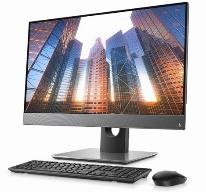 Ilustracje poglądoweIlustracje poglądoweIlustracje poglądoweIlustracje poglądoweIlustracje poglądowePozycjaSymbolNazwaNazwaNazwa13.LP.1LaptopLaptopLaptopZastosowanie: Notebook będzie wykorzystywany dla potrzeb systemu informatycznego funkcjonującego w Szpitalu, aplikacji biurowych, dostępu do Internetu oraz poczty elektronicznej.Obudowa: Obudowa umożliwiająca zastosowanie zabezpieczenia fizycznego w postaci linki metalowej (złącze blokady Kensington)Waga notebook nie więcej niż 2 kg.Wyświetlacz: Szerokokątny ekran min 15,6” z rozdzielczością FHD (1920x1080). Matryca matowaWydajność obliczeniowa: Procesor typu x86 osiągający w teście wydajności PassMark PerformanceTest wynik  co najmniej wynik 12 000 punktów Passmark CPU Mark. https://www.cpubenchmark.net/cpu_list.phpTyp podstawki: dedykowany dla procesora. Wbudowana w płytę główną technologia zarządzania i monitorowania komputerem na poziomie sprzętowym działająca niezależnie od stanu czy obecności systemu operacyjnego oraz stanu włączenia komputera podczas pracy na zasilaczu sieciowym AC, obsługująca zdalną komunikację sieciową w oparciu o protokół IPv4 oraz IPv6Pamięć operacyjna: Min. 16GB 3 000 MHz, co najmniej 1 wolny slot pamięci do dalszej rozbudowy, możliwość rozbudowy do min 32GB. Nie dopuszcza się pamięci wlutowanych w płytę główną.Dysk: Min. 256 GB NVME SSD zawierający partycję RECOVERY umożliwiającą odtworzenie systemu operacyjnego fabrycznie zainstalowanego na komputerze po awarii. Możliwość instalacji dodatkowego dysku SSD.Karta graficzna: O właściwościach co najmniej grafika 2D/3D, z możliwością dynamicznego przydzielenia 1GB pamięci lub posiadająca taką pamięć.Zasilacz, bateria: O mocy wystarczającej do poprawnego działania dostarczonego sprzętu. Bateria, czas pracy na baterii min. 6 godzin. Możliwość podłączenia zasilania za pomocą portu typu CBIOS: Bios zgodny ze specyfikacją UEFI. Funkcja blokowania wejścia do BIOS oraz blokowania startu systemu operacyjnego, (gwarantujący utrzymanie zapisanego hasła nawet w przypadku odłączenia wszystkich źródeł zasilania i podtrzymania BIOS).System operacyjny: Microsoft Windows 11 Professional PL 64 bit lub równoważny (w tym przypadku za równoważny uważa się system operacyjny spełniający standardy jakościowe systemu wymaganego przez Zamawiającego oraz współpracujący bez zakłóceń z systemami i oprogramowaniem: Microsoft Windows, Microsoft Office 2013, 2016, Microsoft AD, Microsoft WSUS oraz innymi używanymi przez Zamawiającego), preinstalowany na urządzeniu. Klucz licencji zapisany trwale w BIOS, umożliwiać instalację systemu operacyjnego bez potrzeby ręcznego wpisywania klucza licencyjnego.Porty zewnętrzne: HDMI lub VGA (co najmniej jedno wolne)Min. 3 x USB, w tym co najmniej 1 x USB 3.0Komunikacja sieciowa: Gigabit ethernet 10/100/1000 Mb/s ze złączem RJ 45WiFi 802.11 ac/a/b/g/nBluetooth min. 4.0Modem wewnętrzny WWAN, LTE obsługujący również HSPA, GPRS i EDGE działający w zakresach częstotliwości obsługiwanych przez operatorów telekomunikacyjnych w Polsce.Kamera: Zintegrowana, z mechaniczną przesłoną Inne: Głośniki stereo, mikrofon1xAudio Line out, 1xMic (lub port typu combo na słuchawki i mikrofon)Zintegrowana klawiatura i oraz urządzenie wskazujące ClickPad lub TouchPadUkład szyfrowania TPM wersja 2.0Torba na dostarczonego notebooka.Mysz laserowa USB z dwoma klawiszami oraz rolką (scroll).Normy i standardy:- Oferowane urządzenie musi posiadać oznaczenie efektywności energetycznej ENERGY STAR w wersji co najmniej 5.0 - musi znajdować się na liście produktów certyfikowanych dostępnej na stronie http://www.energystar.gov/ lub http://eu-energystar.org- Oferowane urządzenie musi spełniać wymagania dyrektywy 2002/95/EC z dnia 27 stycznia 2003 na temat zakazu użycia niebezpiecznych substancji w wyposażeniu elektrycznym i elektronicznym (RoHS - restriction of the use of certain hazardous substances).- Oferowane urządzenie musi spełniać wymogi dyrektywy WEEE 2002/96/EC z dnia 27 stycznia 2003 dotyczącej odpadów elektrycznych i elektronicznych.- Oferowane urządzenie musi być zgodny z normą ISO 1043 lub równoważną dla elementów wykonanych z tworzyw sztucznych o masie powyżej 25 gram.- Oferowane urządzenie musi posiadać certyfikat ISO9001 i ISO14001 lub równoważne dla producenta sprzętu.- Oferowane urządzenie musi deklarację producenta sprzętu zgodności z CEZamawiający wymaga rękojmi świadczonej w miejscu instalacji sprzętu. W przypadku awarii dysków twardych, dysk pozostaje u Zamawiającego. Firma serwisująca, w czasie udzielonej gwarancji, musi posiadać ISO 9001:2000 lub równoważne na świadczenie usług serwisowych oraz posiadać autoryzacje producenta komputera.Wsparcie techniczne producenta:Zamawiający wymaga dostarczenia do każdego sprzętu dedykowanego numer oraz adresu e-maiI dla wsparcia technicznego i informacji produktowej, które dawać będą możliwość weryfikacji konfiguracji fabrycznej zakupionego sprzętu, a także weryfikowanie posiadanej gwarancji oraz statusu napraw sprzętu po podaniu unikalnego numeru seryjnego. W przypadku awarii dysk zainstalowane w urządzeniu pozostają u Zamawiającego.Zastosowanie: Notebook będzie wykorzystywany dla potrzeb systemu informatycznego funkcjonującego w Szpitalu, aplikacji biurowych, dostępu do Internetu oraz poczty elektronicznej.Obudowa: Obudowa umożliwiająca zastosowanie zabezpieczenia fizycznego w postaci linki metalowej (złącze blokady Kensington)Waga notebook nie więcej niż 2 kg.Wyświetlacz: Szerokokątny ekran min 15,6” z rozdzielczością FHD (1920x1080). Matryca matowaWydajność obliczeniowa: Procesor typu x86 osiągający w teście wydajności PassMark PerformanceTest wynik  co najmniej wynik 12 000 punktów Passmark CPU Mark. https://www.cpubenchmark.net/cpu_list.phpTyp podstawki: dedykowany dla procesora. Wbudowana w płytę główną technologia zarządzania i monitorowania komputerem na poziomie sprzętowym działająca niezależnie od stanu czy obecności systemu operacyjnego oraz stanu włączenia komputera podczas pracy na zasilaczu sieciowym AC, obsługująca zdalną komunikację sieciową w oparciu o protokół IPv4 oraz IPv6Pamięć operacyjna: Min. 16GB 3 000 MHz, co najmniej 1 wolny slot pamięci do dalszej rozbudowy, możliwość rozbudowy do min 32GB. Nie dopuszcza się pamięci wlutowanych w płytę główną.Dysk: Min. 256 GB NVME SSD zawierający partycję RECOVERY umożliwiającą odtworzenie systemu operacyjnego fabrycznie zainstalowanego na komputerze po awarii. Możliwość instalacji dodatkowego dysku SSD.Karta graficzna: O właściwościach co najmniej grafika 2D/3D, z możliwością dynamicznego przydzielenia 1GB pamięci lub posiadająca taką pamięć.Zasilacz, bateria: O mocy wystarczającej do poprawnego działania dostarczonego sprzętu. Bateria, czas pracy na baterii min. 6 godzin. Możliwość podłączenia zasilania za pomocą portu typu CBIOS: Bios zgodny ze specyfikacją UEFI. Funkcja blokowania wejścia do BIOS oraz blokowania startu systemu operacyjnego, (gwarantujący utrzymanie zapisanego hasła nawet w przypadku odłączenia wszystkich źródeł zasilania i podtrzymania BIOS).System operacyjny: Microsoft Windows 11 Professional PL 64 bit lub równoważny (w tym przypadku za równoważny uważa się system operacyjny spełniający standardy jakościowe systemu wymaganego przez Zamawiającego oraz współpracujący bez zakłóceń z systemami i oprogramowaniem: Microsoft Windows, Microsoft Office 2013, 2016, Microsoft AD, Microsoft WSUS oraz innymi używanymi przez Zamawiającego), preinstalowany na urządzeniu. Klucz licencji zapisany trwale w BIOS, umożliwiać instalację systemu operacyjnego bez potrzeby ręcznego wpisywania klucza licencyjnego.Porty zewnętrzne: HDMI lub VGA (co najmniej jedno wolne)Min. 3 x USB, w tym co najmniej 1 x USB 3.0Komunikacja sieciowa: Gigabit ethernet 10/100/1000 Mb/s ze złączem RJ 45WiFi 802.11 ac/a/b/g/nBluetooth min. 4.0Modem wewnętrzny WWAN, LTE obsługujący również HSPA, GPRS i EDGE działający w zakresach częstotliwości obsługiwanych przez operatorów telekomunikacyjnych w Polsce.Kamera: Zintegrowana, z mechaniczną przesłoną Inne: Głośniki stereo, mikrofon1xAudio Line out, 1xMic (lub port typu combo na słuchawki i mikrofon)Zintegrowana klawiatura i oraz urządzenie wskazujące ClickPad lub TouchPadUkład szyfrowania TPM wersja 2.0Torba na dostarczonego notebooka.Mysz laserowa USB z dwoma klawiszami oraz rolką (scroll).Normy i standardy:- Oferowane urządzenie musi posiadać oznaczenie efektywności energetycznej ENERGY STAR w wersji co najmniej 5.0 - musi znajdować się na liście produktów certyfikowanych dostępnej na stronie http://www.energystar.gov/ lub http://eu-energystar.org- Oferowane urządzenie musi spełniać wymagania dyrektywy 2002/95/EC z dnia 27 stycznia 2003 na temat zakazu użycia niebezpiecznych substancji w wyposażeniu elektrycznym i elektronicznym (RoHS - restriction of the use of certain hazardous substances).- Oferowane urządzenie musi spełniać wymogi dyrektywy WEEE 2002/96/EC z dnia 27 stycznia 2003 dotyczącej odpadów elektrycznych i elektronicznych.- Oferowane urządzenie musi być zgodny z normą ISO 1043 lub równoważną dla elementów wykonanych z tworzyw sztucznych o masie powyżej 25 gram.- Oferowane urządzenie musi posiadać certyfikat ISO9001 i ISO14001 lub równoważne dla producenta sprzętu.- Oferowane urządzenie musi deklarację producenta sprzętu zgodności z CEZamawiający wymaga rękojmi świadczonej w miejscu instalacji sprzętu. W przypadku awarii dysków twardych, dysk pozostaje u Zamawiającego. Firma serwisująca, w czasie udzielonej gwarancji, musi posiadać ISO 9001:2000 lub równoważne na świadczenie usług serwisowych oraz posiadać autoryzacje producenta komputera.Wsparcie techniczne producenta:Zamawiający wymaga dostarczenia do każdego sprzętu dedykowanego numer oraz adresu e-maiI dla wsparcia technicznego i informacji produktowej, które dawać będą możliwość weryfikacji konfiguracji fabrycznej zakupionego sprzętu, a także weryfikowanie posiadanej gwarancji oraz statusu napraw sprzętu po podaniu unikalnego numeru seryjnego. W przypadku awarii dysk zainstalowane w urządzeniu pozostają u Zamawiającego.Zastosowanie: Notebook będzie wykorzystywany dla potrzeb systemu informatycznego funkcjonującego w Szpitalu, aplikacji biurowych, dostępu do Internetu oraz poczty elektronicznej.Obudowa: Obudowa umożliwiająca zastosowanie zabezpieczenia fizycznego w postaci linki metalowej (złącze blokady Kensington)Waga notebook nie więcej niż 2 kg.Wyświetlacz: Szerokokątny ekran min 15,6” z rozdzielczością FHD (1920x1080). Matryca matowaWydajność obliczeniowa: Procesor typu x86 osiągający w teście wydajności PassMark PerformanceTest wynik  co najmniej wynik 12 000 punktów Passmark CPU Mark. https://www.cpubenchmark.net/cpu_list.phpTyp podstawki: dedykowany dla procesora. Wbudowana w płytę główną technologia zarządzania i monitorowania komputerem na poziomie sprzętowym działająca niezależnie od stanu czy obecności systemu operacyjnego oraz stanu włączenia komputera podczas pracy na zasilaczu sieciowym AC, obsługująca zdalną komunikację sieciową w oparciu o protokół IPv4 oraz IPv6Pamięć operacyjna: Min. 16GB 3 000 MHz, co najmniej 1 wolny slot pamięci do dalszej rozbudowy, możliwość rozbudowy do min 32GB. Nie dopuszcza się pamięci wlutowanych w płytę główną.Dysk: Min. 256 GB NVME SSD zawierający partycję RECOVERY umożliwiającą odtworzenie systemu operacyjnego fabrycznie zainstalowanego na komputerze po awarii. Możliwość instalacji dodatkowego dysku SSD.Karta graficzna: O właściwościach co najmniej grafika 2D/3D, z możliwością dynamicznego przydzielenia 1GB pamięci lub posiadająca taką pamięć.Zasilacz, bateria: O mocy wystarczającej do poprawnego działania dostarczonego sprzętu. Bateria, czas pracy na baterii min. 6 godzin. Możliwość podłączenia zasilania za pomocą portu typu CBIOS: Bios zgodny ze specyfikacją UEFI. Funkcja blokowania wejścia do BIOS oraz blokowania startu systemu operacyjnego, (gwarantujący utrzymanie zapisanego hasła nawet w przypadku odłączenia wszystkich źródeł zasilania i podtrzymania BIOS).System operacyjny: Microsoft Windows 11 Professional PL 64 bit lub równoważny (w tym przypadku za równoważny uważa się system operacyjny spełniający standardy jakościowe systemu wymaganego przez Zamawiającego oraz współpracujący bez zakłóceń z systemami i oprogramowaniem: Microsoft Windows, Microsoft Office 2013, 2016, Microsoft AD, Microsoft WSUS oraz innymi używanymi przez Zamawiającego), preinstalowany na urządzeniu. Klucz licencji zapisany trwale w BIOS, umożliwiać instalację systemu operacyjnego bez potrzeby ręcznego wpisywania klucza licencyjnego.Porty zewnętrzne: HDMI lub VGA (co najmniej jedno wolne)Min. 3 x USB, w tym co najmniej 1 x USB 3.0Komunikacja sieciowa: Gigabit ethernet 10/100/1000 Mb/s ze złączem RJ 45WiFi 802.11 ac/a/b/g/nBluetooth min. 4.0Modem wewnętrzny WWAN, LTE obsługujący również HSPA, GPRS i EDGE działający w zakresach częstotliwości obsługiwanych przez operatorów telekomunikacyjnych w Polsce.Kamera: Zintegrowana, z mechaniczną przesłoną Inne: Głośniki stereo, mikrofon1xAudio Line out, 1xMic (lub port typu combo na słuchawki i mikrofon)Zintegrowana klawiatura i oraz urządzenie wskazujące ClickPad lub TouchPadUkład szyfrowania TPM wersja 2.0Torba na dostarczonego notebooka.Mysz laserowa USB z dwoma klawiszami oraz rolką (scroll).Normy i standardy:- Oferowane urządzenie musi posiadać oznaczenie efektywności energetycznej ENERGY STAR w wersji co najmniej 5.0 - musi znajdować się na liście produktów certyfikowanych dostępnej na stronie http://www.energystar.gov/ lub http://eu-energystar.org- Oferowane urządzenie musi spełniać wymagania dyrektywy 2002/95/EC z dnia 27 stycznia 2003 na temat zakazu użycia niebezpiecznych substancji w wyposażeniu elektrycznym i elektronicznym (RoHS - restriction of the use of certain hazardous substances).- Oferowane urządzenie musi spełniać wymogi dyrektywy WEEE 2002/96/EC z dnia 27 stycznia 2003 dotyczącej odpadów elektrycznych i elektronicznych.- Oferowane urządzenie musi być zgodny z normą ISO 1043 lub równoważną dla elementów wykonanych z tworzyw sztucznych o masie powyżej 25 gram.- Oferowane urządzenie musi posiadać certyfikat ISO9001 i ISO14001 lub równoważne dla producenta sprzętu.- Oferowane urządzenie musi deklarację producenta sprzętu zgodności z CEZamawiający wymaga rękojmi świadczonej w miejscu instalacji sprzętu. W przypadku awarii dysków twardych, dysk pozostaje u Zamawiającego. Firma serwisująca, w czasie udzielonej gwarancji, musi posiadać ISO 9001:2000 lub równoważne na świadczenie usług serwisowych oraz posiadać autoryzacje producenta komputera.Wsparcie techniczne producenta:Zamawiający wymaga dostarczenia do każdego sprzętu dedykowanego numer oraz adresu e-maiI dla wsparcia technicznego i informacji produktowej, które dawać będą możliwość weryfikacji konfiguracji fabrycznej zakupionego sprzętu, a także weryfikowanie posiadanej gwarancji oraz statusu napraw sprzętu po podaniu unikalnego numeru seryjnego. W przypadku awarii dysk zainstalowane w urządzeniu pozostają u Zamawiającego.Zastosowanie: Notebook będzie wykorzystywany dla potrzeb systemu informatycznego funkcjonującego w Szpitalu, aplikacji biurowych, dostępu do Internetu oraz poczty elektronicznej.Obudowa: Obudowa umożliwiająca zastosowanie zabezpieczenia fizycznego w postaci linki metalowej (złącze blokady Kensington)Waga notebook nie więcej niż 2 kg.Wyświetlacz: Szerokokątny ekran min 15,6” z rozdzielczością FHD (1920x1080). Matryca matowaWydajność obliczeniowa: Procesor typu x86 osiągający w teście wydajności PassMark PerformanceTest wynik  co najmniej wynik 12 000 punktów Passmark CPU Mark. https://www.cpubenchmark.net/cpu_list.phpTyp podstawki: dedykowany dla procesora. Wbudowana w płytę główną technologia zarządzania i monitorowania komputerem na poziomie sprzętowym działająca niezależnie od stanu czy obecności systemu operacyjnego oraz stanu włączenia komputera podczas pracy na zasilaczu sieciowym AC, obsługująca zdalną komunikację sieciową w oparciu o protokół IPv4 oraz IPv6Pamięć operacyjna: Min. 16GB 3 000 MHz, co najmniej 1 wolny slot pamięci do dalszej rozbudowy, możliwość rozbudowy do min 32GB. Nie dopuszcza się pamięci wlutowanych w płytę główną.Dysk: Min. 256 GB NVME SSD zawierający partycję RECOVERY umożliwiającą odtworzenie systemu operacyjnego fabrycznie zainstalowanego na komputerze po awarii. Możliwość instalacji dodatkowego dysku SSD.Karta graficzna: O właściwościach co najmniej grafika 2D/3D, z możliwością dynamicznego przydzielenia 1GB pamięci lub posiadająca taką pamięć.Zasilacz, bateria: O mocy wystarczającej do poprawnego działania dostarczonego sprzętu. Bateria, czas pracy na baterii min. 6 godzin. Możliwość podłączenia zasilania za pomocą portu typu CBIOS: Bios zgodny ze specyfikacją UEFI. Funkcja blokowania wejścia do BIOS oraz blokowania startu systemu operacyjnego, (gwarantujący utrzymanie zapisanego hasła nawet w przypadku odłączenia wszystkich źródeł zasilania i podtrzymania BIOS).System operacyjny: Microsoft Windows 11 Professional PL 64 bit lub równoważny (w tym przypadku za równoważny uważa się system operacyjny spełniający standardy jakościowe systemu wymaganego przez Zamawiającego oraz współpracujący bez zakłóceń z systemami i oprogramowaniem: Microsoft Windows, Microsoft Office 2013, 2016, Microsoft AD, Microsoft WSUS oraz innymi używanymi przez Zamawiającego), preinstalowany na urządzeniu. Klucz licencji zapisany trwale w BIOS, umożliwiać instalację systemu operacyjnego bez potrzeby ręcznego wpisywania klucza licencyjnego.Porty zewnętrzne: HDMI lub VGA (co najmniej jedno wolne)Min. 3 x USB, w tym co najmniej 1 x USB 3.0Komunikacja sieciowa: Gigabit ethernet 10/100/1000 Mb/s ze złączem RJ 45WiFi 802.11 ac/a/b/g/nBluetooth min. 4.0Modem wewnętrzny WWAN, LTE obsługujący również HSPA, GPRS i EDGE działający w zakresach częstotliwości obsługiwanych przez operatorów telekomunikacyjnych w Polsce.Kamera: Zintegrowana, z mechaniczną przesłoną Inne: Głośniki stereo, mikrofon1xAudio Line out, 1xMic (lub port typu combo na słuchawki i mikrofon)Zintegrowana klawiatura i oraz urządzenie wskazujące ClickPad lub TouchPadUkład szyfrowania TPM wersja 2.0Torba na dostarczonego notebooka.Mysz laserowa USB z dwoma klawiszami oraz rolką (scroll).Normy i standardy:- Oferowane urządzenie musi posiadać oznaczenie efektywności energetycznej ENERGY STAR w wersji co najmniej 5.0 - musi znajdować się na liście produktów certyfikowanych dostępnej na stronie http://www.energystar.gov/ lub http://eu-energystar.org- Oferowane urządzenie musi spełniać wymagania dyrektywy 2002/95/EC z dnia 27 stycznia 2003 na temat zakazu użycia niebezpiecznych substancji w wyposażeniu elektrycznym i elektronicznym (RoHS - restriction of the use of certain hazardous substances).- Oferowane urządzenie musi spełniać wymogi dyrektywy WEEE 2002/96/EC z dnia 27 stycznia 2003 dotyczącej odpadów elektrycznych i elektronicznych.- Oferowane urządzenie musi być zgodny z normą ISO 1043 lub równoważną dla elementów wykonanych z tworzyw sztucznych o masie powyżej 25 gram.- Oferowane urządzenie musi posiadać certyfikat ISO9001 i ISO14001 lub równoważne dla producenta sprzętu.- Oferowane urządzenie musi deklarację producenta sprzętu zgodności z CEZamawiający wymaga rękojmi świadczonej w miejscu instalacji sprzętu. W przypadku awarii dysków twardych, dysk pozostaje u Zamawiającego. Firma serwisująca, w czasie udzielonej gwarancji, musi posiadać ISO 9001:2000 lub równoważne na świadczenie usług serwisowych oraz posiadać autoryzacje producenta komputera.Wsparcie techniczne producenta:Zamawiający wymaga dostarczenia do każdego sprzętu dedykowanego numer oraz adresu e-maiI dla wsparcia technicznego i informacji produktowej, które dawać będą możliwość weryfikacji konfiguracji fabrycznej zakupionego sprzętu, a także weryfikowanie posiadanej gwarancji oraz statusu napraw sprzętu po podaniu unikalnego numeru seryjnego. W przypadku awarii dysk zainstalowane w urządzeniu pozostają u Zamawiającego.Zastosowanie: Notebook będzie wykorzystywany dla potrzeb systemu informatycznego funkcjonującego w Szpitalu, aplikacji biurowych, dostępu do Internetu oraz poczty elektronicznej.Obudowa: Obudowa umożliwiająca zastosowanie zabezpieczenia fizycznego w postaci linki metalowej (złącze blokady Kensington)Waga notebook nie więcej niż 2 kg.Wyświetlacz: Szerokokątny ekran min 15,6” z rozdzielczością FHD (1920x1080). Matryca matowaWydajność obliczeniowa: Procesor typu x86 osiągający w teście wydajności PassMark PerformanceTest wynik  co najmniej wynik 12 000 punktów Passmark CPU Mark. https://www.cpubenchmark.net/cpu_list.phpTyp podstawki: dedykowany dla procesora. Wbudowana w płytę główną technologia zarządzania i monitorowania komputerem na poziomie sprzętowym działająca niezależnie od stanu czy obecności systemu operacyjnego oraz stanu włączenia komputera podczas pracy na zasilaczu sieciowym AC, obsługująca zdalną komunikację sieciową w oparciu o protokół IPv4 oraz IPv6Pamięć operacyjna: Min. 16GB 3 000 MHz, co najmniej 1 wolny slot pamięci do dalszej rozbudowy, możliwość rozbudowy do min 32GB. Nie dopuszcza się pamięci wlutowanych w płytę główną.Dysk: Min. 256 GB NVME SSD zawierający partycję RECOVERY umożliwiającą odtworzenie systemu operacyjnego fabrycznie zainstalowanego na komputerze po awarii. Możliwość instalacji dodatkowego dysku SSD.Karta graficzna: O właściwościach co najmniej grafika 2D/3D, z możliwością dynamicznego przydzielenia 1GB pamięci lub posiadająca taką pamięć.Zasilacz, bateria: O mocy wystarczającej do poprawnego działania dostarczonego sprzętu. Bateria, czas pracy na baterii min. 6 godzin. Możliwość podłączenia zasilania za pomocą portu typu CBIOS: Bios zgodny ze specyfikacją UEFI. Funkcja blokowania wejścia do BIOS oraz blokowania startu systemu operacyjnego, (gwarantujący utrzymanie zapisanego hasła nawet w przypadku odłączenia wszystkich źródeł zasilania i podtrzymania BIOS).System operacyjny: Microsoft Windows 11 Professional PL 64 bit lub równoważny (w tym przypadku za równoważny uważa się system operacyjny spełniający standardy jakościowe systemu wymaganego przez Zamawiającego oraz współpracujący bez zakłóceń z systemami i oprogramowaniem: Microsoft Windows, Microsoft Office 2013, 2016, Microsoft AD, Microsoft WSUS oraz innymi używanymi przez Zamawiającego), preinstalowany na urządzeniu. Klucz licencji zapisany trwale w BIOS, umożliwiać instalację systemu operacyjnego bez potrzeby ręcznego wpisywania klucza licencyjnego.Porty zewnętrzne: HDMI lub VGA (co najmniej jedno wolne)Min. 3 x USB, w tym co najmniej 1 x USB 3.0Komunikacja sieciowa: Gigabit ethernet 10/100/1000 Mb/s ze złączem RJ 45WiFi 802.11 ac/a/b/g/nBluetooth min. 4.0Modem wewnętrzny WWAN, LTE obsługujący również HSPA, GPRS i EDGE działający w zakresach częstotliwości obsługiwanych przez operatorów telekomunikacyjnych w Polsce.Kamera: Zintegrowana, z mechaniczną przesłoną Inne: Głośniki stereo, mikrofon1xAudio Line out, 1xMic (lub port typu combo na słuchawki i mikrofon)Zintegrowana klawiatura i oraz urządzenie wskazujące ClickPad lub TouchPadUkład szyfrowania TPM wersja 2.0Torba na dostarczonego notebooka.Mysz laserowa USB z dwoma klawiszami oraz rolką (scroll).Normy i standardy:- Oferowane urządzenie musi posiadać oznaczenie efektywności energetycznej ENERGY STAR w wersji co najmniej 5.0 - musi znajdować się na liście produktów certyfikowanych dostępnej na stronie http://www.energystar.gov/ lub http://eu-energystar.org- Oferowane urządzenie musi spełniać wymagania dyrektywy 2002/95/EC z dnia 27 stycznia 2003 na temat zakazu użycia niebezpiecznych substancji w wyposażeniu elektrycznym i elektronicznym (RoHS - restriction of the use of certain hazardous substances).- Oferowane urządzenie musi spełniać wymogi dyrektywy WEEE 2002/96/EC z dnia 27 stycznia 2003 dotyczącej odpadów elektrycznych i elektronicznych.- Oferowane urządzenie musi być zgodny z normą ISO 1043 lub równoważną dla elementów wykonanych z tworzyw sztucznych o masie powyżej 25 gram.- Oferowane urządzenie musi posiadać certyfikat ISO9001 i ISO14001 lub równoważne dla producenta sprzętu.- Oferowane urządzenie musi deklarację producenta sprzętu zgodności z CEZamawiający wymaga rękojmi świadczonej w miejscu instalacji sprzętu. W przypadku awarii dysków twardych, dysk pozostaje u Zamawiającego. Firma serwisująca, w czasie udzielonej gwarancji, musi posiadać ISO 9001:2000 lub równoważne na świadczenie usług serwisowych oraz posiadać autoryzacje producenta komputera.Wsparcie techniczne producenta:Zamawiający wymaga dostarczenia do każdego sprzętu dedykowanego numer oraz adresu e-maiI dla wsparcia technicznego i informacji produktowej, które dawać będą możliwość weryfikacji konfiguracji fabrycznej zakupionego sprzętu, a także weryfikowanie posiadanej gwarancji oraz statusu napraw sprzętu po podaniu unikalnego numeru seryjnego. W przypadku awarii dysk zainstalowane w urządzeniu pozostają u Zamawiającego.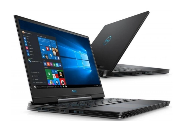 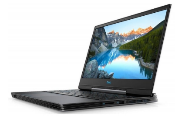 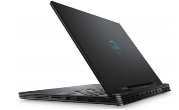 Ilustracje poglądoweIlustracje poglądoweIlustracje poglądoweIlustracje poglądoweIlustracje poglądowePozycjaSymbolNazwa14.PROOprogramowanie - pakiet biurowyNajnowsze stabilne oprogramowanie biurowe w języku polskim zawierające następujące składowe:- program do tworzenia dokumentów- program do obsługi arkuszy obliczeniowych- program do tworzenia prezentacji- obsługa makr VB przez wymienione wyżej programy- pełne wsparcie dla formatów plików: docx, xlsx, pptx- typ licencji: komercyjna, bezterminowa- wersja językowa: polska- obsługiwana platforma systemowa: zgodna z zaoferowanych systemem operacyjnym.W skład oprogramowania muszą wchodzić narzędzia programistyczne umożliwiające automatyzacje pracy i wymianę danych pomiędzy dokumentami i aplikacjami (język makropoleceń, język skryptowy).Do aplikacji musi być dostępna pełna dokumentacja w języku polskim.Pakiet zintegrowanych aplikacji biurowych musi zawiera:- edytor tekstów,- arkusz kalkulacyjny,- narzędzie do przygotowywania i prowadzenia prezentacji,- narzędzie do tworzenia drukowanych materiałów informacyjnych.Instalacja oprogramowania:- możliwość automatycznej instalacji komponentów (przy użyciu instalatora systemowego),Całkowicie zlokalizowany w języku polskim system komunikatów i podręcznej pomocy technicznej w pakiecie.Inne:- możliwość dodawania do dokumentów i arkuszy kalkulacyjnych podpisów cyfrowych, pozwalających na stwierdzenie czy dany dokument/arkusz pochodzi z bezpiecznego źródła i nie został w żaden sposób zmieniony,- możliwość zaszyfrowania danych w dokumentach i arkuszach kalkulacyjnych zgodnie ze standardem CryptoAPI,- możliwość automatycznego odzyskiwania dokumentów i arkuszy kalkulacyjnych w wypadku odcięcia dopływu prądu.- prawidłowe odczytywanie i zapisywanie danych w dokumentach w formatach: DOC, DOCX, XLS, XLSX, w tym obsługa formatowania, makr, formuł, formularzy w plikach wytworzonych w MS Office 2007, MS Office 2010, MS Office 2013, MS Office 2016- pełna zgodność z formatami plików utworzonych za pomocą oprogramowania MS PowerPoint 2003, MS PowerPoint 2007 i 2010, Microsoft Excel 2003 oraz Microsoft Excel 2007, 2010, 2013, 2016 z uwzględnieniem poprawnej realizacji użytych w nich funkcji specjalnych Microsoft Word 2003, Microsoft Word 2007, 2010, 2013, 2016 z zapewnieniem bezproblemowej konwersji wszystkich elementów i atrybutów dokumentu.Najnowsze stabilne oprogramowanie biurowe w języku polskim zawierające następujące składowe:- program do tworzenia dokumentów- program do obsługi arkuszy obliczeniowych- program do tworzenia prezentacji- obsługa makr VB przez wymienione wyżej programy- pełne wsparcie dla formatów plików: docx, xlsx, pptx- typ licencji: komercyjna, bezterminowa- wersja językowa: polska- obsługiwana platforma systemowa: zgodna z zaoferowanych systemem operacyjnym.W skład oprogramowania muszą wchodzić narzędzia programistyczne umożliwiające automatyzacje pracy i wymianę danych pomiędzy dokumentami i aplikacjami (język makropoleceń, język skryptowy).Do aplikacji musi być dostępna pełna dokumentacja w języku polskim.Pakiet zintegrowanych aplikacji biurowych musi zawiera:- edytor tekstów,- arkusz kalkulacyjny,- narzędzie do przygotowywania i prowadzenia prezentacji,- narzędzie do tworzenia drukowanych materiałów informacyjnych.Instalacja oprogramowania:- możliwość automatycznej instalacji komponentów (przy użyciu instalatora systemowego),Całkowicie zlokalizowany w języku polskim system komunikatów i podręcznej pomocy technicznej w pakiecie.Inne:- możliwość dodawania do dokumentów i arkuszy kalkulacyjnych podpisów cyfrowych, pozwalających na stwierdzenie czy dany dokument/arkusz pochodzi z bezpiecznego źródła i nie został w żaden sposób zmieniony,- możliwość zaszyfrowania danych w dokumentach i arkuszach kalkulacyjnych zgodnie ze standardem CryptoAPI,- możliwość automatycznego odzyskiwania dokumentów i arkuszy kalkulacyjnych w wypadku odcięcia dopływu prądu.- prawidłowe odczytywanie i zapisywanie danych w dokumentach w formatach: DOC, DOCX, XLS, XLSX, w tym obsługa formatowania, makr, formuł, formularzy w plikach wytworzonych w MS Office 2007, MS Office 2010, MS Office 2013, MS Office 2016- pełna zgodność z formatami plików utworzonych za pomocą oprogramowania MS PowerPoint 2003, MS PowerPoint 2007 i 2010, Microsoft Excel 2003 oraz Microsoft Excel 2007, 2010, 2013, 2016 z uwzględnieniem poprawnej realizacji użytych w nich funkcji specjalnych Microsoft Word 2003, Microsoft Word 2007, 2010, 2013, 2016 z zapewnieniem bezproblemowej konwersji wszystkich elementów i atrybutów dokumentu.Najnowsze stabilne oprogramowanie biurowe w języku polskim zawierające następujące składowe:- program do tworzenia dokumentów- program do obsługi arkuszy obliczeniowych- program do tworzenia prezentacji- obsługa makr VB przez wymienione wyżej programy- pełne wsparcie dla formatów plików: docx, xlsx, pptx- typ licencji: komercyjna, bezterminowa- wersja językowa: polska- obsługiwana platforma systemowa: zgodna z zaoferowanych systemem operacyjnym.W skład oprogramowania muszą wchodzić narzędzia programistyczne umożliwiające automatyzacje pracy i wymianę danych pomiędzy dokumentami i aplikacjami (język makropoleceń, język skryptowy).Do aplikacji musi być dostępna pełna dokumentacja w języku polskim.Pakiet zintegrowanych aplikacji biurowych musi zawiera:- edytor tekstów,- arkusz kalkulacyjny,- narzędzie do przygotowywania i prowadzenia prezentacji,- narzędzie do tworzenia drukowanych materiałów informacyjnych.Instalacja oprogramowania:- możliwość automatycznej instalacji komponentów (przy użyciu instalatora systemowego),Całkowicie zlokalizowany w języku polskim system komunikatów i podręcznej pomocy technicznej w pakiecie.Inne:- możliwość dodawania do dokumentów i arkuszy kalkulacyjnych podpisów cyfrowych, pozwalających na stwierdzenie czy dany dokument/arkusz pochodzi z bezpiecznego źródła i nie został w żaden sposób zmieniony,- możliwość zaszyfrowania danych w dokumentach i arkuszach kalkulacyjnych zgodnie ze standardem CryptoAPI,- możliwość automatycznego odzyskiwania dokumentów i arkuszy kalkulacyjnych w wypadku odcięcia dopływu prądu.- prawidłowe odczytywanie i zapisywanie danych w dokumentach w formatach: DOC, DOCX, XLS, XLSX, w tym obsługa formatowania, makr, formuł, formularzy w plikach wytworzonych w MS Office 2007, MS Office 2010, MS Office 2013, MS Office 2016- pełna zgodność z formatami plików utworzonych za pomocą oprogramowania MS PowerPoint 2003, MS PowerPoint 2007 i 2010, Microsoft Excel 2003 oraz Microsoft Excel 2007, 2010, 2013, 2016 z uwzględnieniem poprawnej realizacji użytych w nich funkcji specjalnych Microsoft Word 2003, Microsoft Word 2007, 2010, 2013, 2016 z zapewnieniem bezproblemowej konwersji wszystkich elementów i atrybutów dokumentu.PozycjaSymbolNazwaNazwaNazwa15.GŁGłośniki do komputerów bezprzewodowe - zestawGłośniki do komputerów bezprzewodowe - zestawGłośniki do komputerów bezprzewodowe - zestawZestaw (para) głośników bezprzewodowych.Dane techniczne:- liczba głośników: 2 sztuki- komunikacja bezprzewodowa- moc głośników (RMS): satelitarnego 5W- wyjście słuchawkowe- wejście liniowe audio- regulacja głośności- zasilacz: siecioweZestaw (para) głośników bezprzewodowych.Dane techniczne:- liczba głośników: 2 sztuki- komunikacja bezprzewodowa- moc głośników (RMS): satelitarnego 5W- wyjście słuchawkowe- wejście liniowe audio- regulacja głośności- zasilacz: siecioweZestaw (para) głośników bezprzewodowych.Dane techniczne:- liczba głośników: 2 sztuki- komunikacja bezprzewodowa- moc głośników (RMS): satelitarnego 5W- wyjście słuchawkowe- wejście liniowe audio- regulacja głośności- zasilacz: siecioweZestaw (para) głośników bezprzewodowych.Dane techniczne:- liczba głośników: 2 sztuki- komunikacja bezprzewodowa- moc głośników (RMS): satelitarnego 5W- wyjście słuchawkowe- wejście liniowe audio- regulacja głośności- zasilacz: siecioweZestaw (para) głośników bezprzewodowych.Dane techniczne:- liczba głośników: 2 sztuki- komunikacja bezprzewodowa- moc głośników (RMS): satelitarnego 5W- wyjście słuchawkowe- wejście liniowe audio- regulacja głośności- zasilacz: sieciowe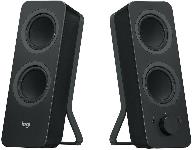 PozycjaSymbolNazwa16.NBNiszczarka biurowaNiszczarka biurowa z funkcją cięcia w ścinki.Urządzenie musi posiadać poniższe parametry i funkcje:- rodzaj cięcia: ścinki, poziom niszczenia papieru: P4- szybkość niszczenia: nie mniej niż 3 m/min,- możliwość niszczenia automatycznego za pomocą podajnika (do ok. 150 kartek)- niszczenie w trybie podajnika ręcznego (do ok. 8 kartek)- niszczenie kart kredytowych/bankomatowych, płyt CD/DVD, niszczenie zszywek i spinaczy- funkcja cofania- cykl pracy minimum 12 min.- blokada pracy przy wyjętym koszu i zdjętej głowicy- zabezpieczenie przed przegrzaniem i przeciążeniem- zatrzymanie pracy oraz automatyczne wycofanie dokumentu przy zacięciu papieru,- automatyczny start/stop,- sygnalizacja świetlna informująca o przepełnieniu, o wyjętym koszu, zadziałaniu zabezpieczenia termicznego oraz blokadzie dokumentów, 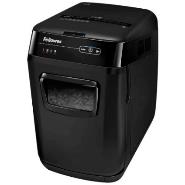 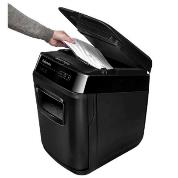 Niszczarka biurowa z funkcją cięcia w ścinki.Urządzenie musi posiadać poniższe parametry i funkcje:- rodzaj cięcia: ścinki, poziom niszczenia papieru: P4- szybkość niszczenia: nie mniej niż 3 m/min,- możliwość niszczenia automatycznego za pomocą podajnika (do ok. 150 kartek)- niszczenie w trybie podajnika ręcznego (do ok. 8 kartek)- niszczenie kart kredytowych/bankomatowych, płyt CD/DVD, niszczenie zszywek i spinaczy- funkcja cofania- cykl pracy minimum 12 min.- blokada pracy przy wyjętym koszu i zdjętej głowicy- zabezpieczenie przed przegrzaniem i przeciążeniem- zatrzymanie pracy oraz automatyczne wycofanie dokumentu przy zacięciu papieru,- automatyczny start/stop,- sygnalizacja świetlna informująca o przepełnieniu, o wyjętym koszu, zadziałaniu zabezpieczenia termicznego oraz blokadzie dokumentów, Niszczarka biurowa z funkcją cięcia w ścinki.Urządzenie musi posiadać poniższe parametry i funkcje:- rodzaj cięcia: ścinki, poziom niszczenia papieru: P4- szybkość niszczenia: nie mniej niż 3 m/min,- możliwość niszczenia automatycznego za pomocą podajnika (do ok. 150 kartek)- niszczenie w trybie podajnika ręcznego (do ok. 8 kartek)- niszczenie kart kredytowych/bankomatowych, płyt CD/DVD, niszczenie zszywek i spinaczy- funkcja cofania- cykl pracy minimum 12 min.- blokada pracy przy wyjętym koszu i zdjętej głowicy- zabezpieczenie przed przegrzaniem i przeciążeniem- zatrzymanie pracy oraz automatyczne wycofanie dokumentu przy zacięciu papieru,- automatyczny start/stop,- sygnalizacja świetlna informująca o przepełnieniu, o wyjętym koszu, zadziałaniu zabezpieczenia termicznego oraz blokadzie dokumentów, Ilustracje poglądoweIlustracje poglądoweIlustracje poglądowe